ПРОЕКТ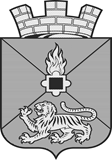 АДМИНИСТРАЦИЯ НОВОШАХТИНСКОГО ГОРОДСКОГО ПОСЕЛЕНИЯМИХАЙЛОВСКОГО МУНИЦИПАЛЬНОГО РАЙОНАПРИМОРСКОГО КРАЯП О С Т А Н О В Л Е Н И Е00.00.2022 г.                                   пгт. Новошахтинский                                           № 000        О внесении изменений в постановление администрации Новошахтинского городского поселения от 18.09.2017 года № 351 «Об утверждении Программы «Формирование современной городской среды Новошахтинского городского поселения на 2018 -2027 годы»»В соответствии с Федеральным законом от 06 октября 2003 года № 131-ФЗ «Об общих принципах организации местного самоуправления в Российской Федерации», Постановления Администрации Приморского края от 30.12.2019 года № 944-па «Формирование современной городской среды муниципальных образований Приморского края» на 2020-2027 годы», на основании Устава Новошахтинского городского поселения, Администрация Новошахтинского городского поселения,ПОСТАНОВЛЯЕТ:1.  Внести в постановление администрации Новошахтинского городского поселения от 18.09.2017 года № 351 «Об утверждении муниципальной программы «Формирование современной городской среды Новошахтинского городского поселения на 2018 – 2027 гг.» (далее - программа), следующие изменения:          1.1. Изложить Паспорт муниципальной программы «Формирование современной городской среды» на территории Новошахтинского городского поселения Михайловского района Приморского края на 2018-2027 гг. в новой редакции, согласно приложению № 1;          1.2. Изложить Приложение № 1 «Перечень дворовых территорий, нуждающихся в благоустройстве (с учетом их физического состояния) и подлежащих благоустройству исходя из минимального перечня работ по благоустройству в рамках муниципальной программы "Формирование современной городской среды на территории Новошахтинского городского поселения на 2018-2027 годы» в новой редакции, согласно приложению № 2;          1.3. Изложить Приложение № 3 «Общая информация о ресурсном обеспечении муниципальной программы "Формирование современной городской среды " на 2018 - 2027 годы за счет средств местного бюджета и прогнозная оценка привлекаемых на реализацию ее целей средств федерального бюджета, краевого бюджета заинтересованных лиц» в новой редакции согласно приложению № 3;           1.4. Изложить Приложение № 3.1. «Информация по дворовым и общественным территориям, о ресурсном обеспечении муниципальной программы "Формирование современной городской среды " на 2018 - 2027 годы за счет средств местного бюджета и прогнозная оценка привлекаемых на реализацию ее целей средств федерального бюджета, краевого бюджета , заинтересованных лиц» в новой редакции согласно приложению № 4;          1.5. Изложить Приложение № 5 «Перечень показателей мероприятий в муниципальной программе «Формирование современной городской среды» на территории муниципального образования Новошахтинского городского поселения Михайловского района Приморского края на 2018-2027 годы» в новой редакции согласно приложению № 5;            1.6. Изложить Приложение № 7 «Информация о ресурсном обеспечении реализации муниципальной программы "Формирование современной городской среды» на 2018 - 2027 годы, за счёт средств местного бюджета бюджет (тыс. руб.)» в новой редакции согласно приложению № 6;            1.7. Изложить Приложение № 10 «Порядок инвентаризации благоустройства дворовых территорий, общественных территорий, территорий индивидуальной жилой застройки и территорий в ведении юридических лиц и индивидуальных предпринимателей (объектов недвижимого имущества (включая объекты незавершенного строительства) и земельных участков, находящихся в собственности (пользовании)) юридических лиц и индивидуальных предпринимателей)» в новой редакции согласно приложению № 7;            1.8. Изложить Приложение № 12 «Перечень благоустроенных дворовых территорий и детских или спортивных площадок в Подпрограмме «Благоустройство территорий, детских и спортивных площадок» на 2019-2027 годы.» в новой редакции согласно приложению № 8;         1.9. Изложить Приложение № 5 «Механизм реализации муниципальной программы на 2023 год» в новой редакции согласно приложению № 9.	2. Постановление администрации  Новошахтинского городского поселения № 684 от 15.11.2022г. считать утратившим  силу. 	3. Настоящее постановление вступает в силу со дня его подписания и подлежит размещению на официальном сайте Новошахтинского городского поселения Михайловского района Приморского края: http://novoshahtinsky.ru// в сети «Интернет» в разделе «Формирование современной городской среды».           4. Контроль за исполнением настоящего постановления оставляю за собой.Глава Новошахтинского городского поселенияГлава администрации поселения                                                    О.Н. Пенькова        Приложение № 1  ПАСПОРТмуниципальной программы«Формирование современной городской среды» на территорииНовошахтинского городского поселения Михайловского района Приморского края на 2018-2027 гг. Приложение № 2  ПЕРЕЧЕНЬдворовых территорий, нуждающихся в благоустройстве (с учетом их физического состояния) и подлежащих благоустройству исходя из минимального перечня работ по благоустройству в рамках муниципальной программы "Формирование современной городской среды на территории Новошахтинского городского поселения на 2018-2027 годы»* В 2019 году мероприятия выполнены в рамках подпрограммы «Благоустройство территорий, детских и спортивных площадок на территории Новошахтинского городского поселения» на 2019 год муниципальной программы «Формирование современной городской среды Новошахтинского городского поселения» на 2018-2027 годы.** В 2020 году мероприятия выполнены в рамках подпрограммы «Благоустройство территорий, детских и спортивных площадок на территории Новошахтинского городского поселения» на 2020 год муниципальной программы «Формирование современной городской среды Новошахтинского городского поселения» на 2018-2027 годы.*** В 2021 году мероприятия выполнены в рамках подпрограммы «Благоустройство территорий, детских и спортивных площадок на территории Новошахтинского городского поселения» на 2021 год муниципальной программы «Формирование современной городской среды Новошахтинского городского поселения» на 2018-2027 годы.**** В 2022 году мероприятия выполнены в рамках подпрограммы «Благоустройство территорий, детских и спортивных площадок на территории Новошахтинского городского поселения» на 2022 год муниципальной программы «Формирование современной городской среды Новошахтинского городского поселения» на 2018-2027 годы.***** В 2023 году мероприятия выполнены в рамках подпрограммы «Благоустройство территорий, детских и спортивных площадок на территории Новошахтинского городского поселения» на 2023 год муниципальной программы «Формирование современной городской среды Новошахтинского городского поселения» на 2018-2027 годы.Приложение № 3 Общая Информация
о ресурсном обеспечении муниципальной программы "Формирование современной городской среды " на 2018 - 2027 годы за счет средств местного бюджета и прогнозная оценка привлекаемых на реализацию ее целей средств федерального бюджета, краевого бюджета, заинтересованных лиц.Объем финансирования Программы носит прогнозный характер и подлежит уточнению исходя из возможностей Федерального бюджета, бюджета Приморского края, бюджета Новошахтинского городского поселения на 2018-2027 год.Приложение № 4 Информация по дворовым и общественным территориям,
о ресурсном обеспечении муниципальной программы "Формирование современной городской среды " на 2018 - 2027 годы за счет средств местного бюджета и прогнозная оценка привлекаемых на реализацию ее целей средств федерального бюджета, краевого бюджета, заинтересованных лиц.Приложение № 5 Переченьпоказателей мероприятий в муниципальной программе «Формирование современной городской среды»на территории муниципального образования Новошахтинского городского поселения Михайловского районаПриморского края на 2018-2027 годы.                                                           Приложение № 6	Информация
о ресурсном обеспечении реализации муниципальной программы "Формирование современной городской среды» на 2018 - 2027 годы, за счёт средств местного бюджета бюджет (тыс. руб.)* Объем финансирования муниципальной Программы носит прогнозный характер и подлежит уточнению исходя из возможностей бюджета Новошахтинского городского поселения на 2018-2027 год.                                                                                                                                                   Приложение № 7                                                                         ПОРЯДОКинвентаризации благоустройства дворовых территорий, общественных территорий, территорий индивидуальной жилой застройки и территорий в ведении юридических лиц и индивидуальных предпринимателей (объектов недвижимого имущества (включая объекты незавершенного строительства) и земельных участков, находящихся в собственности (пользовании)) юридических лиц и индивидуальных предпринимателей)I. Общие положения1.1. Настоящий Порядок инвентаризации благоустройства дворовых территорий, общественных территорий, территорий индивидуальной жилой застройки (индивидуальных жилых домов и земельных участков, предоставленных для их размещения) и территорий в ведении юридических лиц и индивидуальных предпринимателей (объектов недвижимого имущества (включая объекты незавершенного строительства) и земельных участков, находящихся в собственности (пользовании)) юридических лиц и индивидуальных предпринимателей) (далее – Порядок), в населенных пунктах с численностью населения свыше 1 000 человек разработан в соответствии с постановлением Правительства Российской Федерации от 10 февраля 2017 года № 169 «Об утверждении Правил предоставления и распределения субсидий из федерального бюджета бюджетам субъектов Российской Федерации на поддержку государственных программ субъектов Российской Федерации и муниципальных программ формирования современной городской среды», приказом Министерства строительства и жилищно-коммунального хозяйства Российской Федерации от 6 апреля 2017 года № 691/пр «Об утверждении методических рекомендаций по подготовке государственных программ субъектов Российской Федерации и муниципальных программ формирования современной городской среды в рамках реализации приоритетного проекта «Формирование комфортной городской среды» на 2018-2024 годы», и устанавливает требования к проведению инвентаризации. 1.2. Цели инвентаризации: оценка текущего состояния сферы благоустройства в муниципальных образованиях Приморского края (дворовых территорий, общественных территорий, территорий индивидуальной жилой застройки и территорий в ведении юридических лиц и индивидуальных предпринимателей (далее – Территории)), определение перечня дворовых 
и общественных территорий, оценка их состояния, выявление территорий, требующих благоустройства.1.3. В ходе инвентаризации определяется физическое состояние Территорий и необходимость их благоустройства.II. Порядок проведения инвентаризации2.1. Первичная инвентаризация Территорий муниципального образования проводится в два этапа:первый этап – инвентаризация дворовых и общественных территорий;второй этап – инвентаризация территорий индивидуальной жилой застройки и территорий в ведении юридических лиц и индивидуальных предпринимателей. 2.2. Инвентаризация проводится в соответствии графиком, утверждаемым муниципальным образованием.2.3. График размещается на официальном сайте муниципального образования в информационно-телекоммуникационной сети Интернет, в местных средствах массовой информации не позднее пяти рабочих дней с момента утверждения и доводится до сведения управляющих организаций, товариществ собственников жилья (далее – ТСЖ).2.4. Информация о датах проведении инвентаризации Территорий размещается на информационных досках многоквартирных домов (далее – МКД), в местах общего пользования в районах индивидуальной застройки не менее чем за пять рабочих дней до даты инвентаризации.2.5. Инвентаризация осуществляется комиссиями, создаваемыми муниципальными образованиями.Для участия в инвентаризации с учетом вида инвентаризуемой Территории приглашаются:представители собственников помещений в МКД, уполномоченные на участие в работе комиссии решением общего собрания собственников;представители организаций, осуществляющих управление МКД, территории которых подлежат Инвентаризации;лица либо представители лиц, в чьем ведении (на правах собственности, пользования, аренды и т.п.) находятся территории;представители иных заинтересованных организаций.В случае расположения Территории в исторических районах города, в охранных зонах объектов культурного наследия в состав комиссии включаются представители органов охраны объектов культурного наследия.При непосредственном способе управления МКД ответственность за организацию инвентаризации и актуализацию паспортов Территорий несет администрация муниципального образования.2.6. Инвентаризация проводится путем натурного обследования Территорий и расположенных на них элементов благоустройства.2.7. По результатам проведения инвентаризации составляются Паспорта благоустройства обследуемых Территорий (далее – Паспорт территории) 
по формам согласно приложению № 1 к настоящему Порядку. 2.8. Паспорта территорий формируются с учетом следующих особенностей:не допускается пересечение границ территорий, указанных в Паспортах территорий;не допускается установление границ территорий, указанных в Паспортах территорий, приводящее к образованию бесхозяйных объектов;инвентаризация дворовой территории, прилегающей к двум и более МКД, оформляется единым Паспортом территории с указанием перечня прилегающих МКД;в случае примыкания внутриквартального проезда к дворовой территории необходимо включать данный внутриквартальный проезд в состав Паспорта территории, разрабатываемого на дворовую территорию;в Паспорт территории, находящейся в ведении юридических лиц и индивидуальных предпринимателей, включается информация об объектах недвижимого имущества, объектах незавершенного строительства, их состоянии.2.9. Копия Паспорта территории передается в управляющую организацию, ТСЖ. Другим заинтересованным лицам копия Паспорта территории выдается по письменному запросу.До начала проведения инвентаризации рекомендуется предварительное заполнение Паспортов территорий:по дворовым территориям – управляющими организациями, ТСЖ, администрацией муниципального образования и ответственными лицами при непосредственном управлении МКД;по общественным территориям - администрацией муниципального образования;по территориям индивидуальной жилой застройки и территориям, находящимся в ведении юридических лиц и индивидуальных предпринимателей, – администрациями муниципального образования, юридическими лицами и индивидуальными предпринимателями.2.10. Последующая актуализация Паспортов территорий проводится не реже одного раза в пять лет с момента проведения первичной (предыдущей) инвентаризации.Повторная инвентаризация проводится в соответствии с пунктами 2.2 – 2.9 настоящего Порядка.2.10.1. Лица, в чьем ведении находится Территория (управляющие организации, ТСЖ, администрация муниципального образования при непосредственном управлении многоквартирных жилых домов и иные заинтересованные лица), обязаны не позднее 30 (тридцати) календарных дней с момента изменения состояния Территории обратиться в администрацию муниципального образования с заявлением о включении Территории в график инвентаризации на текущий год.2.11. По результатам инвентаризации администрацией муниципального образования составляется Паспорт благоустройства территории населенного пункта по форме, утверждённой в соответствии с приложением № 2 к настоящему Порядку.2.12. Паспорт благоустройства территории населенного пункта подлежит обязательной ежегодной актуализации администрацией муниципального образования не позднее 1 февраля с учетом изменений благоустройства Территорий, произошедших в предыдущем году, на основании проведённой инвентаризации.III. Заключительные положения3.1. На основании Паспортов благоустройства территорий индивидуальной жилой застройки (благоустройства индивидуальных жилых домов и земельных участков, предоставленных для их размещения) администрациями муниципальных образований заключаются соглашения с собственниками (пользователями) домов, собственниками (землепользователями) земельных участков о благоустройстве указанных территорий не позднее 2024 года в соответствии с требованиями, утверждёнными в муниципальном образовании правилами благоустройства.3.2. На основании Паспортов благоустройства территорий, находящихся в ведении юридических лиц и индивидуальных предпринимателей (благоустройства объектов недвижимого имущества (включая объекты незавершенного строительства) и земельных участков, находящихся в собственности (пользовании)) юридических лиц и индивидуальных предпринимателей), администрациями муниципальных образований заключаются соглашения с указанными лицами о благоустройстве таких территории не позднее 2024 года за счет средств юридических лиц и индивидуальных предпринимателей.ПАСПОРТблагоустройства населенного пункта Новошахтинского городского поселения(наименование населенного пункта)по состоянию на 10.11.20221. Дворовые территории2. Общественные территории3. Территории индивидуальной жилой застройки4. Территории в ведении юридическихлиц и индивидуальных предпринимателей* - благоустроенной считается территория, обеспеченная твердым покрытием, позволяющим комфортное передвижение по основным пешеходным коммуникациям в любое время года и в любую погоду, освещением, игровым оборудованием для детей возрастом до пяти лет и набором необходимой мебели, озеленением, оборудованными площадками для сбора отходов.** - под удобным пешеходным доступом понимается возможность для пользователя площадки дойти до нее по оборудованному твердым покрытием и освещенному маршруту в течение не более чем пяти минут.                                                                                                                                                                           Приложение № 8ПЕРЕЧЕНЬ благоустроенных дворовых территорий и детских или спортивных площадок в Подпрограмме«Благоустройство территорий, детских и спортивных площадок» на 2019-2027 годы.Список благоустройства дворовых территорий, детских и спортивных площадок включенных в муниципальную подпрограмму в таблице.                                                                                                                                                                      Приложение № 9Механизм реализации муниципальной программы на 2023 год.Проведение мероприятий по благоустройству территорий, расположенных на территории Новошахтинского городского поселения, осуществляется с учетом необходимости обеспечения физической, пространственной и информационной доступности зданий, сооружений, дворовых и общественных территорий для инвалидов и других маломобильных групп населения.Ответственный исполнитель муниципальной ПрограммыАдминистрация Новошахтинского городского поселения Михайловского районаУчастники муниципальной ПрограммыАдминистрация Новошахтинского городского поселения Михайловского районаМуниципальная программаПрограмма «Формирование современной городской среды» на территории муниципального образования Новошахтинского городского поселения Михайловского района Приморского края на 2018-2027 годы.Муниципальная Подпрограммы Подпрограмма «Благоустройство территорий, детских и спортивных площадок» на территории муниципального образования Новошахтинского городского поселения Михайловского района Приморского края на 2019-2027 годы.Цели Программы, подпрограммыСоздание благоприятных, комфортных условий для проживания граждан посредствам благоустройства территорий муниципального образования Новошахтинского городского поселения Михайловского района Приморского края;Создание механизма прямого участия граждан в формировании комфортной городской среды, увеличение доли граждан, принимающих участие в решении вопросов развития городской среды, до 30%Задачи Программы, подпрограммы•	Повышение уровня благоустройства дворовых территорий Новошахтинского городского поселения Михайловского района; •	Повышение уровня благоустройства территорий общего пользования Новошахтинского городского поселения Михайловского района;•	Формирование (обустройство) детских и спортивных площадок Новошахтинского городского поселения Михайловского района;•	 Повышение уровня вовлеченности заинтересованных граждан в реализацию мероприятий по благоустройству дворовых территорий Новошахтинского городского поселения Михайловского района;Целевые индикаторы и показатели Программы, подпрограммы- количество благоустроенных дворовых территорий шт.;-  количество благоустроенных общественных территорий шт.;-площадь благоустроенных дворовых территорий.;-доля благоустроенных дворовых территорий и проездов к дворовым территориям по отношению к общему количеству дворовых территорий и проездов к дворовым территориям, нуждающихся в благоустройстве%;- доля площади благоустроенных дворовых территорий и проездов к дворовым территориям по отношению к общей площади дворовых территорий и проездов к дворовым территориям, нуждающихся в благоустройстве%;- доля населения, проживающего в жилом фонде с благоустроенными дворовыми территориями и проездами к дворовым территориям по отношению к общей численности населения Новошахтинского городского поселения%;- количество благоустроенных территорий общего пользования шт.;- площадь благоустроенных территорий общего пользования;- доля площади благоустроенных территорий общего пользования по отношению к общей площади территорий общего пользования, нуждающихся в благоустройстве;- количество установленных детских и спортивных площадок;-  доля граждан, принявших участие в решении вопросов формирования комфортной городской среды от общего количества граждан в возрасте от 14 лет, проживающих в муниципальных образованиях, на территории которых реализуются проекты по созданию комфортной городской среды, %;доля объема закупок оборудования, имеющего российское происхождение, в том числе оборудования, закупаемого при выполнении работ, в общем объёме оборудования, закупленного в рамках реализации мероприятий государственных (муниципальных) программ современной городской среды %Срок реализации Программы2018-2027 гг.Общие Объемы бюджетных ассигнований Муниципальная программы «Формирование современной городской среды» на территории муниципального образования Новошахтинского городского поселения Михайловского района Приморского края на 2018-2027 годы. Подпрограммы «Благоустройство территорий, детских и спортивных площадок» на территории муниципального образования Новошахтинского городского поселения Михайловского района Приморского края на 2019-2027 годы.Мероприятия программы реализуются путём софинансирования за счет средств федерального бюджета, средств бюджета Приморского края, бюджета Новошахтинского городского поселения Михайловского района и средств заинтересованных лиц (собственники помещений в МКД, собственников иных зданий и сооружений, расположенных в границах дворовой территории, подлежащей благоустройству):Мероприятия подпрограммы реализуются путём софинансирования за счет средств бюджета Приморского края и бюджета Новошахтинского городского поселения Михайловского района: На 2018-2027гг. Общие Объем финансирование составляет 57 731 873,31 рублей из них:средства федерального бюджета – 28 659 933,38 рубля;средства краевого бюджета –27 320 855,61 рублей;средства муниципального бюджета 1 751 084,32 рублей;средства заинтересованных лиц –0,0 рублей.2018 год – 3 117 395,00 рублей;2019 год – 9 566 985,85 рублей;2020 год – 9 460 807,04 рублей;2021 год –7 543 438,65 рублей;2022 год – 7 449 462,87рублей;2023 год – 7 319 371,44 рублей;2024 год – 9 022 936,33 рублей;2025 год – 4 251 476,13 рублей;2026 год – 0,00 рублей;2027 год – 0,00 рублей;Объемы бюджетных ассигнований Муниципальная программы «Формирование современной городской среды» на территории муниципального образования Новошахтинского городского поселения Михайловского района Приморского края на 2018-2027 годы.Мероприятия программы реализуются путём софинансирования за счет средств федерального бюджета, средств бюджета Приморского края, бюджета Новошахтинского городского поселения Михайловского района и средств заинтересованных лиц (собственники помещений в МКД, собственников иных зданий и сооружений, расположенных в границах дворовой территории, подлежащей благоустройству):На 2018-2027гг.Объем финансирование составляет 30 845 719,70 рублей из них:средства федерального бюджета – 28 659 933,38 рубля;средства краевого бюджета – 893 733,05 рублей;средства муниципального бюджета –1 292 053,27 рублей;средства заинтересованных лиц –0,0 рублей.2018 год – 3 117 395,00 рублей;2019 год – 4 718 501,00 рублей;2020 год – 5 191 466,04 рублей;2021 год – 4 506 506,11 рублей;2022 год – 4 251 322,94 рублей;2023 год – 4 289 068,41 рублей;2024 год – 4 771 460,20 рублей;2025 год – 0,00 рублей;2026 год – 0,00 рублей;2027 год – 0,00 рублей;Объемы бюджетных ассигнований Подпрограммы «Благоустройство территорий, детских и спортивных площадок» на территории муниципального образования Новошахтинского городского поселения Михайловского района Приморского края на 2019-2027 годы.Мероприятия подпрограммы реализуются путём софинансирования за счет средств бюджета Приморского края и бюджета Новошахтинского городского поселения Михайловского района: На 2019-2027гг. год объем финансирование составляет 26 886 153,61 рублей из них:средства краевого бюджета – 26 427 122,56 рублей;средства муниципального бюджета –459 031,05 рублей.2019 год – 4 848 484,85 рублей;2020 год – 4 269 341,00 рублей;2021 год – 3 036 932,54 рублей;2022 год – 3 198 139,93 рублей;2023 год – 3 030 303,03 рублей;2024 год – 4 251 476,13 рублей;2025 год – 4 251 476,13 рублей;2026 год – 0,00 рублей;2027 год – 0,00 рублей;Ожидаемые результаты реализации Программы, подпрограммы.В результате реализации программы будет обеспечено:•	Повышение уровня благоустройства в Новошахтинского городского поселении; •	Улучшение благоустройства придомовых территорий многоквартирных домов, создание благоприятных и комфортных условий для проживания граждан;•	Благоустроить облик муниципального образования Новошахтинского городского поселения Михайловского района, улучшить экологическую обстановку, создать условия для безопасного проживания и отдыха жителей;Количество благоустроенных дворовых территорий: 39 ед.;Количество благоустроенных общественных территорий: 14 ед.;    Доля объема закупок оборудования, имеющего российское происхождение, в том числе оборудования, закупаемого при выполнении работ, в общем объёме оборудования, закупленного в рамках реализации мероприятий государственных (муниципальных) программ современной городской среды, 90 процентов;Доля граждан, принявших участие в решении вопросов о формировании комфортной городской среды, от общего количества граждан в возрасте от 14 лет, проживающих в муниципальных образованиях, на территории которых реализуются проекты по созданию комфортной городской среды, 30 процентов;№п/пНаименование муниципального образования, адрес домаМинимальный перечень видов работМинимальный перечень видов работМинимальный перечень видов работМинимальный перечень видов работСрок выполнения работ№п/пНаименование муниципального образования, адрес домаРемонт дворовых проездовОбеспечение освещения дворовых территорийУстановка скамеекУстановка урн для мусораСрок выполнения работ1.пгт.Новошахтинский, ул. Юбилейная д. 2требуетсятребуетсятребуетсятребуется2022 год2.пгт.Новошахтинский, ул. Юбилейная д. 19требуетсятребуетсятребуетсятребуется	2024-2027 годы3.пгт.Новошахтинский, ул. Юбилейная д. 6Не требуетсяНе требуетсяНе требуетсяНе требуется2021 год***4.пгт.Новошахтинский, ул. Ленинская д. 11требуетсятребуетсятребуетсятребуется2024-2027 годы5.пгт.Новошахтинский, ул. Советская д. 8требуетсятребуетсятребуетсятребуется2024-2027 годы6.пгт.Новошахтинский, ул. Юбилейная д. 4требуетсятребуетсятребуетсятребуется2024-2027 годы7.пгт.Новошахтинский, ул. Советская д. 14требуетсятребуетсятребуетсятребуется2024-2027 годы8.пгт.Новошахтинский, ул. Юбилейная д. 7требуетсятребуетсятребуетсятребуется2024-2027 годы9.пгт.Новошахтинский, ул. Юбилейная д. 13требуетсятребуетсятребуетсятребуется2023 год*****10.пгт.Новошахтинский, ул. Советская д. 2требуетсятребуетсятребуетсятребуется2024-2027 годы11.пгт.Новошахтинский, ул. Советская д. 16требуетсятребуетсятребуетсятребуется2024-2027 годы12.пгт.Новошахтинский, ул. Советская д. 18требуетсятребуетсятребуетсятребуется2024-2027 годы13.пгт.Новошахтинский, ул. Советская д. 20требуетсятребуетсятребуетсятребуется2024-2027 годы *14.пгт.Новошахтинский, ул. Ленинская д. 10Не требуетсяНе требуетсяНе требуетсяНе требуется2021 год***15.пгт.Новошахтинский, ул. Ленинская д. 1требуетсятребуетсятребуетсятребуется2024-2027 годы16.пгт.Новошахтинский, ул. Юбилейная д. 3Не требуетсяНе требуетсяНе требуетсяНе требуется2022 год****17.пгт.Новошахтинский, ул. Ленинская д. 15требуетсятребуетсятребуетсятребуется2024-2027 годы18.пгт.Новошахтинский, ул. Березовая д. 2требуетсятребуетсятребуетсятребуется2024-2027 годы19.пгт.Новошахтинский, ул. Юбилейная д. 12требуетсятребуетсятребуетсятребуется2024-2027 годы20.пгт.Новошахтинский, ул. Юбилейная д. 10Не требуетсяНе требуетсяНе требуетсяНе требуется2019 год *21.пгт.Новошахтинский, ул. Ленинская д. 3требуетсятребуетсятребуетсятребуется2024-2027 годы22.пгт.Новошахтинский, ул. Ленинская д. 16Не требуетсяНе требуетсяНе требуетсяНе требуется2019 год *23.пгт.Новошахтинский, ул. Ленинская д. 18требуетсятребуетсятребуетсятребуется2024-2027 годы24.пгт.Новошахтинский, ул. Юбилейная д. 15требуетсятребуетсятребуетсятребуется2024-2027 годы25.пгт.Новошахтинский, ул. Советская д. 22Не требуетсяНе требуетсяНе требуетсяНе требуется2019 год *26.пгт.Новошахтинский, ул. Юбилейная д. 9требуетсятребуетсятребуетсятребуется2024-2027 годы27.пгт.Новошахтинский, ул. Юбилейная д. 11требуетсятребуетсятребуетсятребуется2024-2027 годы28.пгт.Новошахтинский, ул. Березовая д. 4требуетсятребуетсятребуетсятребуется2024-2027 годы29.пгт.Новошахтинский, ул. Юбилейная д. 3атребуетсятребуетсятребуетсятребуется2024-2027 годы30.пгт.Новошахтинский, ул. Советская д. 10Не требуетсяНе требуетсяНе требуетсяНе требуется2019 год31.пгт.Новошахтинский, ул. Советская д. 4Не требуетсяНе требуетсяНе требуетсяНе требуется2019 год32.пгт.Новошахтинский, ул. Советская д. 14аНе требуетсяНе требуетсяНе требуетсяНе требуется2019 год33.пгт.Новошахтинский, ул. Юбилейная д. 5Не требуетсяНе требуетсяНе требуетсяНе требуется2019 год34.пгт.Новошахтинский, ул. Ленинская д. 7Не требуетсяНе требуетсяНе требуетсяНе требуется2020 год35.пгт.Новошахтинский, ул. Ленинская д. 9Не требуется Не требуется Не требуетсяНе требуется2020 год36.пгт.Новошахтинский, ул. Советская д. 12Не требуетсяНе требуетсяНе требуетсяНе требуется2020 год **37.пгт.Новошахтинский, ул. Советская д. 6Не требуетсяНе требуетсяНе требуетсяНе требуется2020 год **38.пгт.Новошахтинский, ул. Юбилейная д. 8Не требуетсяНе требуетсяНе требуетсяНе требуется2020 год **39.пгт.Новошахтинский, ул. Ленинская д. 17Не требуетсяНе требуетсяНе требуетсяНе требуется         2020 год**МероприятияИсполнительСроки исполненияОбщий объем финансирования(руб.)Объем финансирования (руб.)Объем финансирования (руб.)Объем финансирования (руб.)Объем финансирования (руб.)Объем финансирования (руб.)МероприятияИсполнительСроки исполненияОбщий объем финансирования(руб.)заинтересованные лицаместный бюджеткраевой бюджетфедеральный бюджет 123456781.Муниципальной программы «Формирование современной городской среды» на территории муниципального образования Новошахтинского городского поселения Михайловского района Приморского края на 2018-2027 годы.Администрация Новошахтинского городского поселения Михайловского района, общественные организации, управляющие компании МКД, предприятия и учреждения, заинтересованные лица2018-202757 731 873,310,001 751 084,3227 320 855,6128 659 933,381.2. Муниципальная программа «Формирование современной городской среды» на территории муницального образования Новошахтинского городского поселения Михайловского района Приморского края на 2018-2027 годы.Администрация Новошахтинского городского поселения Михайловского района, общественные организации, управляющие компании МКД, предприятия и учреждения, заинтересованные лица20182019202020212022202320242025202620273 117 395,004 718 501,005 191 466,044 506 506,114 251 322,944 289 068,414 771 460,200,000,000,000,000,000,000,000,000,000,000,000,000,0090 797,9281 523,36922 682,95130 489,7821 256,6221 445,3423 857,300,000,000,00363 191, 6492 739,5685 375,6787 520,3384 601,3385 352,4694 952,060,000,000,002 663 405,444 544 238,084 183 407,424 288 496,004 145 464,994 182 270,614 652 650,84 0,000,000,00ИТОГО:2018-2027гг.30 845 719,700,001 292 053,27893 733,0528 659 933,38Проведение инвентаризации объектов недвижимого имущества (включая объекты незавершённого строительства) и земельных участков, находящихся в собственности (пользовании) юридических лиц и индивидуальных предпринимателейАдминистрация Новошахтинского городского поселения20182019202020212022202320242025202620270,000,000,000,000,000,000,000,000,000,000,000,000,000,000,000,000,000,000,000,000,000,000,000,000,000,000,000,000,000,000,000,000,000,000,000,000,000,000,000,000,000,000,000,000,000,000,000,000,000,00Заключение соглашений юридическими лицами и индивидуальными предпринимателями с органами местного самоуправленияАдминистрация Новошахтинского городского поселения20182019202020212022202320242025202620270,000,000,000,000,000,000,000,000,000,000,000,000,000,000,000,000,000,000,000,000,000,000,000,000,000,000,000,000,000,000,000,000,000,000,000,000,000,000,000,000,000,000,000,000,000,000,000,000,000,00Выполнение работ по благоустройству объектов недвижимого имущества (включая объекты незавершённого строительства) и земельных участков, находящихся в собственности (пользовании) юридических лиц и индивидуальных предпринимателей, за счёт средств указанных лицАдминистрация Новошахтинского городского поселения20182019202020212022202320242025202620270,000,000,000,000,000,000,000,000,000,000,000,000,000,000,000,000,000,000,000,000,000,000,000,000,000,000,000,000,000,000,000,000,000,000,000,000,000,000,000,000,000,000,000,000,000,000,000,000,000,00Мероприятия по цифровизации городского хозяйства на территории Новошахтинского городского поселенияАдминистрация Новошахтинского городского поселения Михайловского района20182019202020212022202320242025202620270,000,000,000,000,000,000,000,000,000,000,000,000,000,000,000,000,000,000,000,000,000,000,000,000,000,000,000,000,000,000,000,000,000,000,000,000,000,000,000,000,000,000,000,000,000,000,000,000,000,00Мероприятия по проведению работ по образованию земельных участков, на которых расположены многоквартирные дома, дворовые территории Администрация Новошахтинского городского поселения20182019202020212022202320242025202620270,000,000,000,000,000,000,000,000,000,000,000,000,000,000,000,000,000,000,000,000,000,000,000,000,000,000,000,000,000,000,000,000,000,000,000,000,000,000,000,000,000,000,000,000,000,000,000,000,000,00Иные мероприятия по благоустройствуАдминистрация Новошахтинского городского поселения, заинтересованные лица.20182019202020212022202320242025202620270,000,000,000,000,000,000,000,000,000,000,000,000,000,000,000,000,000,000,000,000,000,000,000,000,000,000,000,000,000,000,000,000,000,000,000,000,000,000,000,000,000,000,000,000,000,000,000,000,000,002.Подпрограммы «Благоустройство территорий, детских и спортивных площадок» на территории муниципального образования   Новошахтинского городского поселения Михайловского района Приморского края на 2019-2027 годы.Администрация Новошахтинского городского поселения.2019202020212022202320242025202620274 848 484,854 269 341,003 036 932,543 198 139,933 030 303,034 251 476,134 251 476,130,000,000,000,000,000,000,000,000,000,000,0048 484,8560 141,1836 932,54198 139,9330 303,0342 514,7642 514,760,000,004 800 000,004 209 199,823 000 000,003 000 000,003 000 000,004 208 961,374 208 961,370,000,000,000,000,000,000,000,000,000,000,00ИТОГО:2019-2027гг.26 886 153,610,00459 031,0526 427 122,560Наименование отдельного мероприятияОтветственный исполнительОтветственный исполнительОтветственный исполнительНаименования территорийНаименования территорийНаименования территорийИсточник ресурсного обеспечения (руб.)Источник ресурсного обеспечения (руб.)Источник ресурсного обеспечения (руб.)Источник ресурсного обеспечения (руб.)Источник ресурсного обеспечения (руб.)Источник ресурсного обеспечения (руб.)Источник ресурсного обеспечения (руб.)Источник ресурсного обеспечения (руб.)Источник ресурсного обеспечения (руб.)Источник ресурсного обеспечения (руб.)Источник ресурсного обеспечения (руб.)Источник ресурсного обеспечения (руб.)Срок исполненияСрок исполненияСрок исполненияСрок исполненияСрок исполнения1.Муниципальная программа «Формирование современной городской среды» на территории муницального образования Новошахтинского городского поселения Михайловского района Приморского края на 2018-2027 годы.Администрация Новошахтинского городского поселения.Администрация Новошахтинского городского поселения.Администрация Новошахтинского городского поселения.Общественная территория «Пешеходная зона школы № 1» Общественная территория «Пешеходная зона школы № 1» Общественная территория «Пешеходная зона школы № 1» Федеральный бюджетФедеральный бюджетФедеральный бюджетФедеральный бюджетФедеральный бюджетФедеральный бюджетФедеральный бюджет1 456 881,01 руб.1 456 881,01 руб.1 456 881,01 руб.1 456 881,01 руб.2018 год2018 год2018 год2018 год2018 год1.Муниципальная программа «Формирование современной городской среды» на территории муницального образования Новошахтинского городского поселения Михайловского района Приморского края на 2018-2027 годы.Администрация Новошахтинского городского поселения.Администрация Новошахтинского городского поселения.Администрация Новошахтинского городского поселения.Общественная территория «Пешеходная зона школы № 1» Общественная территория «Пешеходная зона школы № 1» Общественная территория «Пешеходная зона школы № 1» Краевой бюджетКраевой бюджетКраевой бюджетКраевой бюджетКраевой бюджетКраевой бюджетКраевой бюджет198 665,59 руб.198 665,59 руб.198 665,59 руб.198 665,59 руб.2018 год2018 год2018 год2018 год2018 год1.Муниципальная программа «Формирование современной городской среды» на территории муницального образования Новошахтинского городского поселения Михайловского района Приморского края на 2018-2027 годы.Администрация Новошахтинского городского поселения.Администрация Новошахтинского городского поселения.Администрация Новошахтинского городского поселения.Общественная территория «Пешеходная зона школы № 1» Общественная территория «Пешеходная зона школы № 1» Общественная территория «Пешеходная зона школы № 1» Местный бюджетМестный бюджетМестный бюджетМестный бюджетМестный бюджетМестный бюджетМестный бюджет49 666,40 руб.49 666,40 руб.49 666,40 руб.49 666,40 руб.2018 год2018 год2018 год2018 год2018 год1.Муниципальная программа «Формирование современной городской среды» на территории муницального образования Новошахтинского городского поселения Михайловского района Приморского края на 2018-2027 годы.Администрация Новошахтинского городского поселения.Администрация Новошахтинского городского поселения.Администрация Новошахтинского городского поселения.Общественная территория «Пешеходная зона больницы»Общественная территория «Пешеходная зона больницы»Общественная территория «Пешеходная зона больницы»Федеральный бюджетФедеральный бюджетФедеральный бюджетФедеральный бюджетФедеральный бюджетФедеральный бюджетФедеральный бюджет834 332,27 руб.834 332,27 руб.834 332,27 руб.834 332,27 руб.2018 год2018 год2018 год2018 год2018 год1.Муниципальная программа «Формирование современной городской среды» на территории муницального образования Новошахтинского городского поселения Михайловского района Приморского края на 2018-2027 годы.Администрация Новошахтинского городского поселения.Администрация Новошахтинского городского поселения.Администрация Новошахтинского городского поселения.Общественная территория «Пешеходная зона больницы»Общественная территория «Пешеходная зона больницы»Общественная территория «Пешеходная зона больницы»Краевой бюджетКраевой бюджетКраевой бюджетКраевой бюджетКраевой бюджетКраевой бюджетКраевой бюджет113 772,58 руб.113 772,58 руб.113 772,58 руб.113 772,58 руб.2018 год2018 год2018 год2018 год2018 год1.Муниципальная программа «Формирование современной городской среды» на территории муницального образования Новошахтинского городского поселения Михайловского района Приморского края на 2018-2027 годы.Администрация Новошахтинского городского поселения.Администрация Новошахтинского городского поселения.Администрация Новошахтинского городского поселения.Общественная территория «Пешеходная зона больницы»Общественная территория «Пешеходная зона больницы»Общественная территория «Пешеходная зона больницы»Местный бюджетМестный бюджетМестный бюджетМестный бюджетМестный бюджетМестный бюджетМестный бюджет28 443,15 руб.28 443,15 руб.28 443,15 руб.28 443,15 руб.2018 год2018 год2018 год2018 год2018 год1.Муниципальная программа «Формирование современной городской среды» на территории муницального образования Новошахтинского городского поселения Михайловского района Приморского края на 2018-2027 годы.Администрация Новошахтинского городского поселения.Администрация Новошахтинского городского поселения.Администрация Новошахтинского городского поселения.Общественная территория «Пешеходная дорожка от библиотеки № 1 микрорайона»Общественная территория «Пешеходная дорожка от библиотеки № 1 микрорайона»Общественная территория «Пешеходная дорожка от библиотеки № 1 микрорайона»Федеральный бюджетФедеральный бюджетФедеральный бюджетФедеральный бюджетФедеральный бюджетФедеральный бюджетФедеральный бюджет372 192,15 руб.372 192,15 руб.372 192,15 руб.372 192,15 руб.1.Муниципальная программа «Формирование современной городской среды» на территории муницального образования Новошахтинского городского поселения Михайловского района Приморского края на 2018-2027 годы.Администрация Новошахтинского городского поселения.Администрация Новошахтинского городского поселения.Администрация Новошахтинского городского поселения.Общественная территория «Пешеходная дорожка от библиотеки № 1 микрорайона»Общественная территория «Пешеходная дорожка от библиотеки № 1 микрорайона»Общественная территория «Пешеходная дорожка от библиотеки № 1 микрорайона»Краевой бюджетКраевой бюджетКраевой бюджетКраевой бюджетКраевой бюджетКраевой бюджетКраевой бюджет50 753,48 руб.50 753,48 руб.50 753,48 руб.50 753,48 руб.2018 год2018 год2018 год2018 год2018 год1.Муниципальная программа «Формирование современной городской среды» на территории муницального образования Новошахтинского городского поселения Михайловского района Приморского края на 2018-2027 годы.Администрация Новошахтинского городского поселения.Администрация Новошахтинского городского поселения.Администрация Новошахтинского городского поселения.Общественная территория «Пешеходная дорожка от библиотеки № 1 микрорайона»Общественная территория «Пешеходная дорожка от библиотеки № 1 микрорайона»Общественная территория «Пешеходная дорожка от библиотеки № 1 микрорайона»Местный бюджетМестный бюджетМестный бюджетМестный бюджетМестный бюджетМестный бюджетМестный бюджет12 688,37 руб.12 688,37 руб.12 688,37 руб.12 688,37 руб.2018 год2018 год2018 год2018 год2018 год2018 год - ИТОГО: 3 117 395,00 руб.2018 год - ИТОГО: 3 117 395,00 руб.2018 год - ИТОГО: 3 117 395,00 руб.2018 год - ИТОГО: 3 117 395,00 руб.2018 год - ИТОГО: 3 117 395,00 руб.2018 год - ИТОГО: 3 117 395,00 руб.2018 год - ИТОГО: 3 117 395,00 руб.2018 год - ИТОГО: 3 117 395,00 руб.2018 год - ИТОГО: 3 117 395,00 руб.2018 год - ИТОГО: 3 117 395,00 руб.2018 год - ИТОГО: 3 117 395,00 руб.2018 год - ИТОГО: 3 117 395,00 руб.2018 год - ИТОГО: 3 117 395,00 руб.2018 год - ИТОГО: 3 117 395,00 руб.2018 год - ИТОГО: 3 117 395,00 руб.2018 год - ИТОГО: 3 117 395,00 руб.2018 год - ИТОГО: 3 117 395,00 руб.2018 год - ИТОГО: 3 117 395,00 руб.2018 год - ИТОГО: 3 117 395,00 руб.2018 год - ИТОГО: 3 117 395,00 руб.2018 год - ИТОГО: 3 117 395,00 руб.2018 год - ИТОГО: 3 117 395,00 руб.2018 год - ИТОГО: 3 117 395,00 руб.Муниципальная программа «Формирование современной городской среды» на территории муницального образования Новошахтинского городского поселения Михайловского района Приморского края на 2018-2027 годы.Администрация Новошахтинского городского поселения.Администрация Новошахтинского городского поселения.Администрация Новошахтинского городского поселения.Дворовая территория: ул. Советская д. 10Дворовая территория: ул. Советская д. 10Дворовая территория: ул. Советская д. 10Федеральный бюджетФедеральный бюджетФедеральный бюджетФедеральный бюджетФедеральный бюджетФедеральный бюджетФедеральный бюджет1 487 505,96 руб.1 487 505,96 руб.1 487 505,96 руб.1 487 505,96 руб.2019 год2019 год2019 год2019 год2019 годМуниципальная программа «Формирование современной городской среды» на территории муницального образования Новошахтинского городского поселения Михайловского района Приморского края на 2018-2027 годы.Администрация Новошахтинского городского поселения.Администрация Новошахтинского городского поселения.Администрация Новошахтинского городского поселения.Дворовая территория: ул. Советская д. 10Дворовая территория: ул. Советская д. 10Дворовая территория: ул. Советская д. 10Краевой бюджетКраевой бюджетКраевой бюджетКраевой бюджетКраевой бюджетКраевой бюджетКраевой бюджет30 357,27 руб.30 357,27 руб.30 357,27 руб.30 357,27 руб.2019 год2019 год2019 год2019 год2019 годМуниципальная программа «Формирование современной городской среды» на территории муницального образования Новошахтинского городского поселения Михайловского района Приморского края на 2018-2027 годы.Администрация Новошахтинского городского поселения.Администрация Новошахтинского городского поселения.Администрация Новошахтинского городского поселения.Дворовая территория: ул. Советская д. 10Дворовая территория: ул. Советская д. 10Дворовая территория: ул. Советская д. 10Местный бюджетМестный бюджетМестный бюджетМестный бюджетМестный бюджетМестный бюджетМестный бюджет26 685,77 руб.26 685,77 руб.26 685,77 руб.26 685,77 руб.2019 год2019 год2019 год2019 год2019 годМуниципальная программа «Формирование современной городской среды» на территории муницального образования Новошахтинского городского поселения Михайловского района Приморского края на 2018-2027 годы.Администрация Новошахтинского городского поселения.Администрация Новошахтинского городского поселения.Администрация Новошахтинского городского поселения.Дворовая территория: ул. Советская д. 4Дворовая территория: ул. Советская д. 4Дворовая территория: ул. Советская д. 4Федеральный бюджетФедеральный бюджетФедеральный бюджетФедеральный бюджетФедеральный бюджетФедеральный бюджетФедеральный бюджет953 893,97 руб.953 893,97 руб.953 893,97 руб.953 893,97 руб.2019 год2019 год2019 год2019 год2019 годМуниципальная программа «Формирование современной городской среды» на территории муницального образования Новошахтинского городского поселения Михайловского района Приморского края на 2018-2027 годы.Администрация Новошахтинского городского поселения.Администрация Новошахтинского городского поселения.Администрация Новошахтинского городского поселения.Дворовая территория: ул. Советская д. 4Дворовая территория: ул. Советская д. 4Дворовая территория: ул. Советская д. 4Краевой бюджетКраевой бюджетКраевой бюджетКраевой бюджетКраевой бюджетКраевой бюджетКраевой бюджет19 467,2319 467,2319 467,2319 467,232019 год2019 год2019 год2019 год2019 годМуниципальная программа «Формирование современной городской среды» на территории муницального образования Новошахтинского городского поселения Михайловского района Приморского края на 2018-2027 годы.Администрация Новошахтинского городского поселения.Администрация Новошахтинского городского поселения.Администрация Новошахтинского городского поселения.Дворовая территория: ул. Советская д. 4Дворовая территория: ул. Советская д. 4Дворовая территория: ул. Советская д. 4Местный бюджетМестный бюджетМестный бюджетМестный бюджетМестный бюджетМестный бюджетМестный бюджет17 112,8017 112,8017 112,8017 112,802019 год2019 год2019 год2019 год2019 годМуниципальная программа «Формирование современной городской среды» на территории муницального образования Новошахтинского городского поселения Михайловского района Приморского края на 2018-2027 годы.Администрация Новошахтинского городского поселения.Администрация Новошахтинского городского поселения.Администрация Новошахтинского городского поселения.Дворовая территория: ул. Советская д. 14аДворовая территория: ул. Советская д. 14аДворовая территория: ул. Советская д. 14аФедеральный бюджетФедеральный бюджетФедеральный бюджетФедеральный бюджетФедеральный бюджетФедеральный бюджетФедеральный бюджет1 086 386,15 руб.1 086 386,15 руб.1 086 386,15 руб.1 086 386,15 руб.2019 год2019 год2019 год2019 год2019 годМуниципальная программа «Формирование современной городской среды» на территории муницального образования Новошахтинского городского поселения Михайловского района Приморского края на 2018-2027 годы.Администрация Новошахтинского городского поселения.Администрация Новошахтинского городского поселения.Администрация Новошахтинского городского поселения.Дворовая территория: ул. Советская д. 14аДворовая территория: ул. Советская д. 14аДворовая территория: ул. Советская д. 14аКраевой бюджетКраевой бюджетКраевой бюджетКраевой бюджетКраевой бюджетКраевой бюджетКраевой бюджет22 171,15 руб.22 171,15 руб.22 171,15 руб.22 171,15 руб.2019 год2019 год2019 год2019 год2019 годМуниципальная программа «Формирование современной городской среды» на территории муницального образования Новошахтинского городского поселения Михайловского района Приморского края на 2018-2027 годы.Администрация Новошахтинского городского поселения.Администрация Новошахтинского городского поселения.Администрация Новошахтинского городского поселения.Дворовая территория: ул. Советская д. 14аДворовая территория: ул. Советская д. 14аДворовая территория: ул. Советская д. 14аМестный бюджетМестный бюджетМестный бюджетМестный бюджетМестный бюджетМестный бюджетМестный бюджет19 489,70 руб.19 489,70 руб.19 489,70 руб.19 489,70 руб.2019 год2019 год2019 год2019 год2019 годМуниципальная программа «Формирование современной городской среды» на территории муницального образования Новошахтинского городского поселения Михайловского района Приморского края на 2018-2027 годы.Администрация Новошахтинского городского поселения.Администрация Новошахтинского городского поселения.Администрация Новошахтинского городского поселения.Дворовая территория: ул. Юбилейная д. 5Дворовая территория: ул. Юбилейная д. 5Дворовая территория: ул. Юбилейная д. 5Федеральный бюджетФедеральный бюджетФедеральный бюджетФедеральный бюджетФедеральный бюджетФедеральный бюджетФедеральный бюджет1 016 452,00 руб.1 016 452,00 руб.1 016 452,00 руб.1 016 452,00 руб.2019 год2019 год2019 год2019 год2019 годМуниципальная программа «Формирование современной городской среды» на территории муницального образования Новошахтинского городского поселения Михайловского района Приморского края на 2018-2027 годы.Администрация Новошахтинского городского поселения.Администрация Новошахтинского городского поселения.Администрация Новошахтинского городского поселения.Дворовая территория: ул. Юбилейная д. 5Дворовая территория: ул. Юбилейная д. 5Дворовая территория: ул. Юбилейная д. 5Краевой бюджетКраевой бюджетКраевой бюджетКраевой бюджетКраевой бюджетКраевой бюджетКраевой бюджет20 743,91 руб.20 743,91 руб.20 743,91 руб.20 743,91 руб.2019 год2019 год2019 год2019 год2019 годМуниципальная программа «Формирование современной городской среды» на территории муницального образования Новошахтинского городского поселения Михайловского района Приморского края на 2018-2027 годы.Администрация Новошахтинского городского поселения.Администрация Новошахтинского городского поселения.Администрация Новошахтинского городского поселения.Дворовая территория: ул. Юбилейная д. 5Дворовая территория: ул. Юбилейная д. 5Дворовая территория: ул. Юбилейная д. 5Местный бюджетМестный бюджетМестный бюджетМестный бюджетМестный бюджетМестный бюджетМестный бюджет18 235,09 руб.18 235,09 руб.18 235,09 руб.18 235,09 руб.2019 год2019 год2019 год2019 год2019 год2019 год - ИТОГО: 4 718 501,00 руб.2019 год - ИТОГО: 4 718 501,00 руб.2019 год - ИТОГО: 4 718 501,00 руб.2019 год - ИТОГО: 4 718 501,00 руб.2019 год - ИТОГО: 4 718 501,00 руб.2019 год - ИТОГО: 4 718 501,00 руб.2019 год - ИТОГО: 4 718 501,00 руб.2019 год - ИТОГО: 4 718 501,00 руб.2019 год - ИТОГО: 4 718 501,00 руб.2019 год - ИТОГО: 4 718 501,00 руб.2019 год - ИТОГО: 4 718 501,00 руб.2019 год - ИТОГО: 4 718 501,00 руб.2019 год - ИТОГО: 4 718 501,00 руб.2019 год - ИТОГО: 4 718 501,00 руб.2019 год - ИТОГО: 4 718 501,00 руб.2019 год - ИТОГО: 4 718 501,00 руб.2019 год - ИТОГО: 4 718 501,00 руб.2019 год - ИТОГО: 4 718 501,00 руб.2019 год - ИТОГО: 4 718 501,00 руб.2019 год - ИТОГО: 4 718 501,00 руб.2019 год - ИТОГО: 4 718 501,00 руб.2019 год - ИТОГО: 4 718 501,00 руб.2019 год - ИТОГО: 4 718 501,00 руб.Муниципальная программа «Формирование современной городской среды» на территории муницального образования Новошахтинского городского поселения Михайловского района Приморского края на 2018-2027 годы.Администрация Новошахтинского городского поселения.Администрация Новошахтинского городского поселения.Администрация Новошахтинского городского поселения.Дворовая территория: ул. Ленинская д. 7Дворовая территория: ул. Ленинская д. 7Дворовая территория: ул. Ленинская д. 7Федеральный бюджетФедеральный бюджетФедеральный бюджетФедеральный бюджетФедеральный бюджетФедеральный бюджетФедеральный бюджет700 782,71 руб.700 782,71 руб.700 782,71 руб.700 782,71 руб.2020 год2020 год2020 год2020 год2020 годМуниципальная программа «Формирование современной городской среды» на территории муницального образования Новошахтинского городского поселения Михайловского района Приморского края на 2018-2027 годы.Администрация Новошахтинского городского поселения.Администрация Новошахтинского городского поселения.Администрация Новошахтинского городского поселения.Дворовая территория: ул. Ленинская д. 7Дворовая территория: ул. Ленинская д. 7Дворовая территория: ул. Ленинская д. 7Краевой бюджетКраевой бюджетКраевой бюджетКраевой бюджетКраевой бюджетКраевой бюджетКраевой бюджет14 301,69 руб.14 301,69 руб.14 301,69 руб.14 301,69 руб.2020 год2020 год2020 год2020 год2020 годМуниципальная программа «Формирование современной городской среды» на территории муницального образования Новошахтинского городского поселения Михайловского района Приморского края на 2018-2027 годы.Администрация Новошахтинского городского поселения.Администрация Новошахтинского городского поселения.Администрация Новошахтинского городского поселения.Дворовая территория: ул. Ленинская д. 7Дворовая территория: ул. Ленинская д. 7Дворовая территория: ул. Ленинская д. 7Местный бюджетМестный бюджетМестный бюджетМестный бюджетМестный бюджетМестный бюджетМестный бюджет3 593,39 руб.3 593,39 руб.3 593,39 руб.3 593,39 руб.2020 год2020 год2020 год2020 год2020 годМуниципальная программа «Формирование современной городской среды» на территории муницального образования Новошахтинского городского поселения Михайловского района Приморского края на 2018-2027 годы.Администрация Новошахтинского городского поселения.Администрация Новошахтинского городского поселения.Администрация Новошахтинского городского поселения.Дворовая территория: ул. Ленинская д. 9Дворовая территория: ул. Ленинская д. 9Дворовая территория: ул. Ленинская д. 9Федеральный бюджетФедеральный бюджетФедеральный бюджетФедеральный бюджетФедеральный бюджетФедеральный бюджетФедеральный бюджет866 429,15 руб.866 429,15 руб.866 429,15 руб.866 429,15 руб.2020 год2020 год2020 год2020 год2020 годМуниципальная программа «Формирование современной городской среды» на территории муницального образования Новошахтинского городского поселения Михайловского района Приморского края на 2018-2027 годы.Администрация Новошахтинского городского поселения.Администрация Новошахтинского городского поселения.Администрация Новошахтинского городского поселения.Дворовая территория: ул. Ленинская д. 9Дворовая территория: ул. Ленинская д. 9Дворовая территория: ул. Ленинская д. 9Краевой бюджетКраевой бюджетКраевой бюджетКраевой бюджетКраевой бюджетКраевой бюджетКраевой бюджет17 682,23 руб.17 682,23 руб.17 682,23 руб.17 682,23 руб.2020 год2020 год2020 год2020 год2020 годМуниципальная программа «Формирование современной городской среды» на территории муницального образования Новошахтинского городского поселения Михайловского района Приморского края на 2018-2027 годы.Администрация Новошахтинского городского поселения.Администрация Новошахтинского городского поселения.Администрация Новошахтинского городского поселения.Дворовая территория: ул. Ленинская д. 9Дворовая территория: ул. Ленинская д. 9Дворовая территория: ул. Ленинская д. 9Местный бюджетМестный бюджетМестный бюджетМестный бюджетМестный бюджетМестный бюджетМестный бюджет4 442,77 руб.4 442,77 руб.4 442,77 руб.4 442,77 руб.2020 год2020 год2020 год2020 год2020 годМуниципальная программа «Формирование современной городской среды» на территории муницального образования Новошахтинского городского поселения Михайловского района Приморского края на 2018-2027 годы.Администрация Новошахтинского городского поселения.Администрация Новошахтинского городского поселения.Администрация Новошахтинского городского поселения.Дворовая территория: ул. Ленинская д. 17Дворовая территория: ул. Ленинская д. 17Дворовая территория: ул. Ленинская д. 17Федеральный бюджетФедеральный бюджетФедеральный бюджетФедеральный бюджетФедеральный бюджетФедеральный бюджетФедеральный бюджет1 274 554,33 руб.1 274 554,33 руб.1 274 554,33 руб.1 274 554,33 руб.2020 год2020 год2020 год2020 год2020 годМуниципальная программа «Формирование современной городской среды» на территории муницального образования Новошахтинского городского поселения Михайловского района Приморского края на 2018-2027 годы.Администрация Новошахтинского городского поселения.Администрация Новошахтинского городского поселения.Администрация Новошахтинского городского поселения.Дворовая территория: ул. Ленинская д. 17Дворовая территория: ул. Ленинская д. 17Дворовая территория: ул. Ленинская д. 17Краевой бюджетКраевой бюджетКраевой бюджетКраевой бюджетКраевой бюджетКраевой бюджетКраевой бюджет26 011,31 руб.26 011,31 руб.26 011,31 руб.26 011,31 руб.2020 год2020 год2020 год2020 год2020 годМуниципальная программа «Формирование современной городской среды» на территории муницального образования Новошахтинского городского поселения Михайловского района Приморского края на 2018-2027 годы.Администрация Новошахтинского городского поселения.Администрация Новошахтинского городского поселения.Администрация Новошахтинского городского поселения.Дворовая территория: ул. Ленинская д. 17Дворовая территория: ул. Ленинская д. 17Дворовая территория: ул. Ленинская д. 17Местный бюджетМестный бюджетМестный бюджетМестный бюджетМестный бюджетМестный бюджетМестный бюджет6 535,51 руб.6 535,51 руб.6 535,51 руб.6 535,51 руб.2020 год2020 год2020 год2020 год2020 годМуниципальная программа «Формирование современной городской среды» на территории муницального образования Новошахтинского городского поселения Михайловского района Приморского края на 2018-2027 годы.Администрация Новошахтинского городского поселения.Администрация Новошахтинского городского поселения.Администрация Новошахтинского городского поселения.Общественная территория «Территория общего пользования первого микрорайона»Общественная территория «Территория общего пользования первого микрорайона»Общественная территория «Территория общего пользования первого микрорайона»Федеральный бюджетФедеральный бюджетФедеральный бюджетФедеральный бюджетФедеральный бюджетФедеральный бюджетФедеральный бюджет903 078,09 руб.903 078,09 руб.903 078,09 руб.903 078,09 руб.2020 год2020 год2020 год2020 год2020 годМуниципальная программа «Формирование современной городской среды» на территории муницального образования Новошахтинского городского поселения Михайловского района Приморского края на 2018-2027 годы.Администрация Новошахтинского городского поселения.Администрация Новошахтинского городского поселения.Администрация Новошахтинского городского поселения.Общественная территория «Территория общего пользования первого микрорайона»Общественная территория «Территория общего пользования первого микрорайона»Общественная территория «Территория общего пользования первого микрорайона»Краевой бюджетКраевой бюджетКраевой бюджетКраевой бюджетКраевой бюджетКраевой бюджетКраевой бюджет18 430,17 руб.18 430,17 руб.18 430,17 руб.18 430,17 руб.2020 год2020 год2020 год2020 год2020 годМуниципальная программа «Формирование современной городской среды» на территории муницального образования Новошахтинского городского поселения Михайловского района Приморского края на 2018-2027 годы.Администрация Новошахтинского городского поселения.Администрация Новошахтинского городского поселения.Администрация Новошахтинского городского поселения.Общественная территория «Территория общего пользования первого микрорайона»Общественная территория «Территория общего пользования первого микрорайона»Общественная территория «Территория общего пользования первого микрорайона»Местный бюджетМестный бюджетМестный бюджетМестный бюджетМестный бюджетМестный бюджетМестный бюджет4 630,69 руб.4 630,69 руб.4 630,69 руб.4 630,69 руб.2020 год2020 год2020 год2020 год2020 годМуниципальная программа «Формирование современной городской среды» на территории муницального образования Новошахтинского городского поселения Михайловского района Приморского края на 2018-2027 годы.Администрация Новошахтинского городского поселения.Администрация Новошахтинского городского поселения.Администрация Новошахтинского городского поселения.Общественная территория «Аллея 75-летия Победы» в Парке «ЮбилейныйОбщественная территория «Аллея 75-летия Победы» в Парке «ЮбилейныйОбщественная территория «Аллея 75-летия Победы» в Парке «ЮбилейныйФедеральный бюджетФедеральный бюджетФедеральный бюджетФедеральный бюджетФедеральный бюджетФедеральный бюджетФедеральный бюджет438 380,41 руб.438 380,41 руб.438 380,41 руб.438 380,41 руб.2020 год2020 год2020 год2020 год2020 годМуниципальная программа «Формирование современной городской среды» на территории муницального образования Новошахтинского городского поселения Михайловского района Приморского края на 2018-2027 годы.Администрация Новошахтинского городского поселения.Администрация Новошахтинского городского поселения.Администрация Новошахтинского городского поселения.Общественная территория «Аллея 75-летия Победы» в Парке «ЮбилейныйОбщественная территория «Аллея 75-летия Победы» в Парке «ЮбилейныйОбщественная территория «Аллея 75-летия Победы» в Парке «ЮбилейныйКраевой бюджетКраевой бюджетКраевой бюджетКраевой бюджетКраевой бюджетКраевой бюджетКраевой бюджет9 133,00 руб.9 133,00 руб.9 133,00 руб.9 133,00 руб.2020 год2020 год2020 год2020 год2020 годМуниципальная программа «Формирование современной городской среды» на территории муницального образования Новошахтинского городского поселения Михайловского района Приморского края на 2018-2027 годы.Администрация Новошахтинского городского поселения.Администрация Новошахтинского городского поселения.Администрация Новошахтинского городского поселения.Общественная территория «Аллея 75-летия Победы» в Парке «ЮбилейныйОбщественная территория «Аллея 75-летия Победы» в Парке «ЮбилейныйОбщественная территория «Аллея 75-летия Победы» в Парке «ЮбилейныйМестный бюджетМестный бюджетМестный бюджетМестный бюджетМестный бюджетМестный бюджетМестный бюджет903 480,59 руб.903 480,59 руб.903 480,59 руб.903 480,59 руб.2020 год2020 год2020 год2020 год2020 год2020 год - ИТОГО: 5 191 466,04 руб.2020 год - ИТОГО: 5 191 466,04 руб.2020 год - ИТОГО: 5 191 466,04 руб.2020 год - ИТОГО: 5 191 466,04 руб.2020 год - ИТОГО: 5 191 466,04 руб.2020 год - ИТОГО: 5 191 466,04 руб.2020 год - ИТОГО: 5 191 466,04 руб.2020 год - ИТОГО: 5 191 466,04 руб.2020 год - ИТОГО: 5 191 466,04 руб.2020 год - ИТОГО: 5 191 466,04 руб.2020 год - ИТОГО: 5 191 466,04 руб.2020 год - ИТОГО: 5 191 466,04 руб.2020 год - ИТОГО: 5 191 466,04 руб.2020 год - ИТОГО: 5 191 466,04 руб.2020 год - ИТОГО: 5 191 466,04 руб.2020 год - ИТОГО: 5 191 466,04 руб.2020 год - ИТОГО: 5 191 466,04 руб.2020 год - ИТОГО: 5 191 466,04 руб.2020 год - ИТОГО: 5 191 466,04 руб.2020 год - ИТОГО: 5 191 466,04 руб.2020 год - ИТОГО: 5 191 466,04 руб.2020 год - ИТОГО: 5 191 466,04 руб.2020 год - ИТОГО: 5 191 466,04 руб.Муниципальная программа «Формирование современной городской среды» на территории муницального образования Новошахтинского городского поселения Михайловского района Приморского края на 2018-2027 годы.Общественная территория Площадь "Вокзальная(1 этап)Общественная территория Площадь "Вокзальная(1 этап)Общественная территория Площадь "Вокзальная(1 этап)Федеральный бюджетФедеральный бюджетФедеральный бюджетФедеральный бюджетФедеральный бюджетФедеральный бюджетФедеральный бюджет4 288 496,00 руб.4 288 496,00 руб.4 288 496,00 руб.4 288 496,00 руб.2021 год.2021 год.2021 год.2021 год.2021 год.Муниципальная программа «Формирование современной городской среды» на территории муницального образования Новошахтинского городского поселения Михайловского района Приморского края на 2018-2027 годы.Общественная территория Площадь "Вокзальная(1 этап)Общественная территория Площадь "Вокзальная(1 этап)Общественная территория Площадь "Вокзальная(1 этап)Краевой бюджетКраевой бюджетКраевой бюджетКраевой бюджетКраевой бюджетКраевой бюджетКраевой бюджет87 520,33 руб.87 520,33 руб.87 520,33 руб.87 520,33 руб.2021 год.2021 год.2021 год.2021 год.2021 год.Муниципальная программа «Формирование современной городской среды» на территории муницального образования Новошахтинского городского поселения Михайловского района Приморского края на 2018-2027 годы.Администрация Новошахтинского городского поселения.Администрация Новошахтинского городского поселения.Администрация Новошахтинского городского поселения.Общественная территория Площадь "Вокзальная(1 этап)Общественная территория Площадь "Вокзальная(1 этап)Общественная территория Площадь "Вокзальная(1 этап)Местный бюджетМестный бюджетМестный бюджетМестный бюджетМестный бюджетМестный бюджетМестный бюджет130 489,78 руб.130 489,78 руб.130 489,78 руб.130 489,78 руб.2021 год.2021 год.2021 год.2021 год.2021 год.2021 год – ИТОГО: 4 506 506,11 руб.2021 год – ИТОГО: 4 506 506,11 руб.2021 год – ИТОГО: 4 506 506,11 руб.2021 год – ИТОГО: 4 506 506,11 руб.2021 год – ИТОГО: 4 506 506,11 руб.2021 год – ИТОГО: 4 506 506,11 руб.2021 год – ИТОГО: 4 506 506,11 руб.2021 год – ИТОГО: 4 506 506,11 руб.2021 год – ИТОГО: 4 506 506,11 руб.2021 год – ИТОГО: 4 506 506,11 руб.2021 год – ИТОГО: 4 506 506,11 руб.2021 год – ИТОГО: 4 506 506,11 руб.2021 год – ИТОГО: 4 506 506,11 руб.2021 год – ИТОГО: 4 506 506,11 руб.2021 год – ИТОГО: 4 506 506,11 руб.2021 год – ИТОГО: 4 506 506,11 руб.2021 год – ИТОГО: 4 506 506,11 руб.2021 год – ИТОГО: 4 506 506,11 руб.2021 год – ИТОГО: 4 506 506,11 руб.2021 год – ИТОГО: 4 506 506,11 руб.2021 год – ИТОГО: 4 506 506,11 руб.2021 год – ИТОГО: 4 506 506,11 руб.2021 год – ИТОГО: 4 506 506,11 руб.Муниципальная программа «Формирование современной городской среды» на территории муницального образования Новошахтинского городского поселения Михайловского района Приморского края на 2018-2027 годыМуниципальная программа «Формирование современной городской среды» на территории муницального образования Новошахтинского городского поселения Михайловского района Приморского края на 2018-2027 годыАдминистрация Новошахтинского городского поселения..Общественная территория Площадь "Вокзальная(1I этап)Общественная территория Площадь "Вокзальная(1I этап)Общественная территория Площадь "Вокзальная(1I этап)Общественная территория Площадь "Вокзальная(1I этап)Общественная территория Площадь "Вокзальная(1I этап)Общественная территория Площадь "Вокзальная(1I этап)Общественная территория Площадь "Вокзальная(1I этап)Общественная территория Площадь "Вокзальная(1I этап)Федеральный бюджетФедеральный бюджетФедеральный бюджетФедеральный бюджет3 000 335,58 руб.3 000 335,58 руб.3 000 335,58 руб.3 000 335,58 руб.3 000 335,58 руб.3 000 335,58 руб.3 000 335,58 руб.2022 год.Муниципальная программа «Формирование современной городской среды» на территории муницального образования Новошахтинского городского поселения Михайловского района Приморского края на 2018-2027 годыМуниципальная программа «Формирование современной городской среды» на территории муницального образования Новошахтинского городского поселения Михайловского района Приморского края на 2018-2027 годыАдминистрация Новошахтинского городского поселения..Общественная территория Площадь "Вокзальная(1I этап)Общественная территория Площадь "Вокзальная(1I этап)Общественная территория Площадь "Вокзальная(1I этап)Общественная территория Площадь "Вокзальная(1I этап)Общественная территория Площадь "Вокзальная(1I этап)Общественная территория Площадь "Вокзальная(1I этап)Общественная территория Площадь "Вокзальная(1I этап)Общественная территория Площадь "Вокзальная(1I этап)Краевой бюджетКраевой бюджетКраевой бюджетКраевой бюджет61 231,34 руб.61 231,34 руб.61 231,34 руб.61 231,34 руб.61 231,34 руб.61 231,34 руб.61 231,34 руб.Муниципальная программа «Формирование современной городской среды» на территории муницального образования Новошахтинского городского поселения Михайловского района Приморского края на 2018-2027 годыМуниципальная программа «Формирование современной городской среды» на территории муницального образования Новошахтинского городского поселения Михайловского района Приморского края на 2018-2027 годыАдминистрация Новошахтинского городского поселения..Общественная территория Площадь "Вокзальная(1I этап)Общественная территория Площадь "Вокзальная(1I этап)Общественная территория Площадь "Вокзальная(1I этап)Общественная территория Площадь "Вокзальная(1I этап)Общественная территория Площадь "Вокзальная(1I этап)Общественная территория Площадь "Вокзальная(1I этап)Общественная территория Площадь "Вокзальная(1I этап)Общественная территория Площадь "Вокзальная(1I этап)Местный бюджетМестный бюджетМестный бюджетМестный бюджет15 384,76 руб.15 384,76 руб.15 384,76 руб.15 384,76 руб.15 384,76 руб.15 384,76 руб.15 384,76 руб.Муниципальная программа «Формирование современной городской среды» на территории муницального образования Новошахтинского городского поселения Михайловского района Приморского края на 2018-2027 годыМуниципальная программа «Формирование современной городской среды» на территории муницального образования Новошахтинского городского поселения Михайловского района Приморского края на 2018-2027 годыАдминистрация Новошахтинского городского поселения..Дворовая территория: ул. Юбилейная д. 2Дворовая территория: ул. Юбилейная д. 2Дворовая территория: ул. Юбилейная д. 2Дворовая территория: ул. Юбилейная д. 2Дворовая территория: ул. Юбилейная д. 2Дворовая территория: ул. Юбилейная д. 2Дворовая территория: ул. Юбилейная д. 2Дворовая территория: ул. Юбилейная д. 2Федеральный бюджетФедеральный бюджетФедеральный бюджетФедеральный бюджет1 122 806,37 руб.1 122 806,37 руб.1 122 806,37 руб.1 122 806,37 руб.1 122 806,37 руб.1 122 806,37 руб.1 122 806,37 руб.Муниципальная программа «Формирование современной городской среды» на территории муницального образования Новошахтинского городского поселения Михайловского района Приморского края на 2018-2027 годыМуниципальная программа «Формирование современной городской среды» на территории муницального образования Новошахтинского городского поселения Михайловского района Приморского края на 2018-2027 годыАдминистрация Новошахтинского городского поселения..Дворовая территория: ул. Юбилейная д. 2Дворовая территория: ул. Юбилейная д. 2Дворовая территория: ул. Юбилейная д. 2Дворовая территория: ул. Юбилейная д. 2Дворовая территория: ул. Юбилейная д. 2Дворовая территория: ул. Юбилейная д. 2Дворовая территория: ул. Юбилейная д. 2Дворовая территория: ул. Юбилейная д. 2Краевой бюджетКраевой бюджетКраевой бюджетКраевой бюджет22 914,42 руб.22 914,42 руб.22 914,42 руб.22 914,42 руб.22 914,42 руб.22 914,42 руб.22 914,42 руб.2022 год.Муниципальная программа «Формирование современной городской среды» на территории муницального образования Новошахтинского городского поселения Михайловского района Приморского края на 2018-2027 годыМуниципальная программа «Формирование современной городской среды» на территории муницального образования Новошахтинского городского поселения Михайловского района Приморского края на 2018-2027 годыАдминистрация Новошахтинского городского поселения..Дворовая территория: ул. Юбилейная д. 2Дворовая территория: ул. Юбилейная д. 2Дворовая территория: ул. Юбилейная д. 2Дворовая территория: ул. Юбилейная д. 2Дворовая территория: ул. Юбилейная д. 2Дворовая территория: ул. Юбилейная д. 2Дворовая территория: ул. Юбилейная д. 2Дворовая территория: ул. Юбилейная д. 2Местный бюджетМестный бюджетМестный бюджетМестный бюджет5 757,39 руб.5 757,39 руб.5 757,39 руб.5 757,39 руб.5 757,39 руб.5 757,39 руб.5 757,39 руб.Муниципальная программа «Формирование современной городской среды» на территории муницального образования Новошахтинского городского поселения Михайловского района Приморского края на 2018-2027 годыМуниципальная программа «Формирование современной городской среды» на территории муницального образования Новошахтинского городского поселения Михайловского района Приморского края на 2018-2027 годыАдминистрация Новошахтинского городского поселения..Дворовая территория: ул. Юбилейная д. 2 (экономия)Дворовая территория: ул. Юбилейная д. 2 (экономия)Дворовая территория: ул. Юбилейная д. 2 (экономия)Дворовая территория: ул. Юбилейная д. 2 (экономия)Дворовая территория: ул. Юбилейная д. 2 (экономия)Дворовая территория: ул. Юбилейная д. 2 (экономия)Дворовая территория: ул. Юбилейная д. 2 (экономия)Дворовая территория: ул. Юбилейная д. 2 (экономия)Федеральный бюджетФедеральный бюджетФедеральный бюджетФедеральный бюджет22 323,04 руб.22 323,04 руб.22 323,04 руб.22 323,04 руб.22 323,04 руб.22 323,04 руб.22 323,04 руб.2022 год.Муниципальная программа «Формирование современной городской среды» на территории муницального образования Новошахтинского городского поселения Михайловского района Приморского края на 2018-2027 годыМуниципальная программа «Формирование современной городской среды» на территории муницального образования Новошахтинского городского поселения Михайловского района Приморского края на 2018-2027 годыАдминистрация Новошахтинского городского поселения..Дворовая территория: ул. Юбилейная д. 2 (экономия)Дворовая территория: ул. Юбилейная д. 2 (экономия)Дворовая территория: ул. Юбилейная д. 2 (экономия)Дворовая территория: ул. Юбилейная д. 2 (экономия)Дворовая территория: ул. Юбилейная д. 2 (экономия)Дворовая территория: ул. Юбилейная д. 2 (экономия)Дворовая территория: ул. Юбилейная д. 2 (экономия)Дворовая территория: ул. Юбилейная д. 2 (экономия)Краевой бюджетКраевой бюджетКраевой бюджетКраевой бюджет455,57 руб.455,57 руб.455,57 руб.455,57 руб.455,57 руб.455,57 руб.455,57 руб.2022 год.Муниципальная программа «Формирование современной городской среды» на территории муницального образования Новошахтинского городского поселения Михайловского района Приморского края на 2018-2027 годыМуниципальная программа «Формирование современной городской среды» на территории муницального образования Новошахтинского городского поселения Михайловского района Приморского края на 2018-2027 годыАдминистрация Новошахтинского городского поселения..Дворовая территория: ул. Юбилейная д. 2 (экономия)Дворовая территория: ул. Юбилейная д. 2 (экономия)Дворовая территория: ул. Юбилейная д. 2 (экономия)Дворовая территория: ул. Юбилейная д. 2 (экономия)Дворовая территория: ул. Юбилейная д. 2 (экономия)Дворовая территория: ул. Юбилейная д. 2 (экономия)Дворовая территория: ул. Юбилейная д. 2 (экономия)Дворовая территория: ул. Юбилейная д. 2 (экономия)Местный бюджетМестный бюджетМестный бюджетМестный бюджет114,47 руб.114,47 руб.114,47 руб.114,47 руб.114,47 руб.114,47 руб.114,47 руб.2022 год.2022 год – ИТОГИ: 4251 322,94 руб.2022 год – ИТОГИ: 4251 322,94 руб.2022 год – ИТОГИ: 4251 322,94 руб.2022 год – ИТОГИ: 4251 322,94 руб.2022 год – ИТОГИ: 4251 322,94 руб.2022 год – ИТОГИ: 4251 322,94 руб.2022 год – ИТОГИ: 4251 322,94 руб.2022 год – ИТОГИ: 4251 322,94 руб.2022 год – ИТОГИ: 4251 322,94 руб.2022 год – ИТОГИ: 4251 322,94 руб.2022 год – ИТОГИ: 4251 322,94 руб.2022 год – ИТОГИ: 4251 322,94 руб.2022 год – ИТОГИ: 4251 322,94 руб.2022 год – ИТОГИ: 4251 322,94 руб.2022 год – ИТОГИ: 4251 322,94 руб.2022 год – ИТОГИ: 4251 322,94 руб.2022 год – ИТОГИ: 4251 322,94 руб.2022 год – ИТОГИ: 4251 322,94 руб.2022 год – ИТОГИ: 4251 322,94 руб.2022 год – ИТОГИ: 4251 322,94 руб.2022 год – ИТОГИ: 4251 322,94 руб.2022 год – ИТОГИ: 4251 322,94 руб.2022 год – ИТОГИ: 4251 322,94 руб.Муниципальная программа «Формирование современной городской среды» на территории муницального образования Новошахтинского городского поселения Михайловского района Приморского края на 2018-2027 годыМуниципальная программа «Формирование современной городской среды» на территории муницального образования Новошахтинского городского поселения Михайловского района Приморского края на 2018-2027 годыАдминистрация Новошахтинского городского поселенияОбщественная территория Прилегающая территория библиотеки; Ориентир здание магазин. Участок находится примерно в 135 м от ориентира по направлению на северо-запад. Почтовый адрес ориентира: Приморский край, Михайловский район, пгт. Новошахтинский, ул. Ленинская, д. 5 - Общественная территория;Общественная территория Прилегающая территория библиотеки; Ориентир здание магазин. Участок находится примерно в 135 м от ориентира по направлению на северо-запад. Почтовый адрес ориентира: Приморский край, Михайловский район, пгт. Новошахтинский, ул. Ленинская, д. 5 - Общественная территория;Общественная территория Прилегающая территория библиотеки; Ориентир здание магазин. Участок находится примерно в 135 м от ориентира по направлению на северо-запад. Почтовый адрес ориентира: Приморский край, Михайловский район, пгт. Новошахтинский, ул. Ленинская, д. 5 - Общественная территория;Общественная территория Прилегающая территория библиотеки; Ориентир здание магазин. Участок находится примерно в 135 м от ориентира по направлению на северо-запад. Почтовый адрес ориентира: Приморский край, Михайловский район, пгт. Новошахтинский, ул. Ленинская, д. 5 - Общественная территория;Общественная территория Прилегающая территория библиотеки; Ориентир здание магазин. Участок находится примерно в 135 м от ориентира по направлению на северо-запад. Почтовый адрес ориентира: Приморский край, Михайловский район, пгт. Новошахтинский, ул. Ленинская, д. 5 - Общественная территория;Общественная территория Прилегающая территория библиотеки; Ориентир здание магазин. Участок находится примерно в 135 м от ориентира по направлению на северо-запад. Почтовый адрес ориентира: Приморский край, Михайловский район, пгт. Новошахтинский, ул. Ленинская, д. 5 - Общественная территория;Общественная территория Прилегающая территория библиотеки; Ориентир здание магазин. Участок находится примерно в 135 м от ориентира по направлению на северо-запад. Почтовый адрес ориентира: Приморский край, Михайловский район, пгт. Новошахтинский, ул. Ленинская, д. 5 - Общественная территория;Общественная территория Прилегающая территория библиотеки; Ориентир здание магазин. Участок находится примерно в 135 м от ориентира по направлению на северо-запад. Почтовый адрес ориентира: Приморский край, Михайловский район, пгт. Новошахтинский, ул. Ленинская, д. 5 - Общественная территория;Федеральный бюджетФедеральный бюджетФедеральный бюджетФедеральный бюджет4 182 270,60 руб.4 182 270,60 руб.4 182 270,60 руб.4 182 270,60 руб.4 182 270,60 руб.4 182 270,60 руб.4 182 270,60 руб.2023 год.Краевой бюджетКраевой бюджетКраевой бюджетКраевой бюджет85 352,46 руб.85 352,46 руб.85 352,46 руб.85 352,46 руб.85 352,46 руб.85 352,46 руб.85 352,46 руб.Местный бюджетМестный бюджетМестный бюджетМестный бюджет21 445,34 руб.21 445,34 руб.21 445,34 руб.21 445,34 руб.21 445,34 руб.21 445,34 руб.21 445,34 руб.2023 год – ИТОГИ: 4 289 068,41 руб.2023 год – ИТОГИ: 4 289 068,41 руб.2023 год – ИТОГИ: 4 289 068,41 руб.2023 год – ИТОГИ: 4 289 068,41 руб.ПЛАН-ПРОГНОЗ СУБСИДИЙ НА 2024 ГОД   ИТОГО: 4 771 460,20 руб.ПЛАН-ПРОГНОЗ СУБСИДИЙ НА 2024 ГОД   ИТОГО: 4 771 460,20 руб.ПЛАН-ПРОГНОЗ СУБСИДИЙ НА 2024 ГОД   ИТОГО: 4 771 460,20 руб.ПЛАН-ПРОГНОЗ СУБСИДИЙ НА 2024 ГОД   ИТОГО: 4 771 460,20 руб.ПЛАН-ПРОГНОЗ СУБСИДИЙ НА 2024 ГОД   ИТОГО: 4 771 460,20 руб.ПЛАН-ПРОГНОЗ СУБСИДИЙ НА 2024 ГОД   ИТОГО: 4 771 460,20 руб.ПЛАН-ПРОГНОЗ СУБСИДИЙ НА 2024 ГОД   ИТОГО: 4 771 460,20 руб.ПЛАН-ПРОГНОЗ СУБСИДИЙ НА 2024 ГОД   ИТОГО: 4 771 460,20 руб.ПЛАН-ПРОГНОЗ СУБСИДИЙ НА 2024 ГОД   ИТОГО: 4 771 460,20 руб.ПЛАН-ПРОГНОЗ СУБСИДИЙ НА 2024 ГОД   ИТОГО: 4 771 460,20 руб.ПЛАН-ПРОГНОЗ СУБСИДИЙ НА 2024 ГОД   ИТОГО: 4 771 460,20 руб.ПЛАН-ПРОГНОЗ СУБСИДИЙ НА 2024 ГОД   ИТОГО: 4 771 460,20 руб.ПЛАН-ПРОГНОЗ СУБСИДИЙ НА 2024 ГОД   ИТОГО: 4 771 460,20 руб.ПЛАН-ПРОГНОЗ СУБСИДИЙ НА 2024 ГОД   ИТОГО: 4 771 460,20 руб.ПЛАН-ПРОГНОЗ СУБСИДИЙ НА 2024 ГОД   ИТОГО: 4 771 460,20 руб.ПЛАН-ПРОГНОЗ СУБСИДИЙ НА 2024 ГОД   ИТОГО: 4 771 460,20 руб.ПЛАН-ПРОГНОЗ СУБСИДИЙ НА 2024 ГОД   ИТОГО: 4 771 460,20 руб.ПЛАН-ПРОГНОЗ СУБСИДИЙ НА 2024 ГОД   ИТОГО: 4 771 460,20 руб.ПЛАН-ПРОГНОЗ СУБСИДИЙ НА 2024 ГОД   ИТОГО: 4 771 460,20 руб.ПЛАН-ПРОГНОЗ СУБСИДИЙ НА 2024 ГОД   ИТОГО: 4 771 460,20 руб.ПЛАН-ПРОГНОЗ СУБСИДИЙ НА 2024 ГОД   ИТОГО: 4 771 460,20 руб.ПЛАН-ПРОГНОЗ СУБСИДИЙ НА 2024 ГОД   ИТОГО: 4 771 460,20 руб.ПЛАН-ПРОГНОЗ СУБСИДИЙ НА 2024 ГОД   ИТОГО: 4 771 460,20 руб.ПЛАН-ПРОГНОЗ СУБСИДИЙ НА 2025 ГОД   ИТОГО: 4 956 401,60 руб.ПЛАН-ПРОГНОЗ СУБСИДИЙ НА 2025 ГОД   ИТОГО: 4 956 401,60 руб.ПЛАН-ПРОГНОЗ СУБСИДИЙ НА 2025 ГОД   ИТОГО: 4 956 401,60 руб.ПЛАН-ПРОГНОЗ СУБСИДИЙ НА 2025 ГОД   ИТОГО: 4 956 401,60 руб.ПЛАН-ПРОГНОЗ СУБСИДИЙ НА 2025 ГОД   ИТОГО: 4 956 401,60 руб.ПЛАН-ПРОГНОЗ СУБСИДИЙ НА 2025 ГОД   ИТОГО: 4 956 401,60 руб.ПЛАН-ПРОГНОЗ СУБСИДИЙ НА 2025 ГОД   ИТОГО: 4 956 401,60 руб.ПЛАН-ПРОГНОЗ СУБСИДИЙ НА 2025 ГОД   ИТОГО: 4 956 401,60 руб.ПЛАН-ПРОГНОЗ СУБСИДИЙ НА 2025 ГОД   ИТОГО: 4 956 401,60 руб.ПЛАН-ПРОГНОЗ СУБСИДИЙ НА 2025 ГОД   ИТОГО: 4 956 401,60 руб.ПЛАН-ПРОГНОЗ СУБСИДИЙ НА 2025 ГОД   ИТОГО: 4 956 401,60 руб.ПЛАН-ПРОГНОЗ СУБСИДИЙ НА 2025 ГОД   ИТОГО: 4 956 401,60 руб.ПЛАН-ПРОГНОЗ СУБСИДИЙ НА 2025 ГОД   ИТОГО: 4 956 401,60 руб.ПЛАН-ПРОГНОЗ СУБСИДИЙ НА 2025 ГОД   ИТОГО: 4 956 401,60 руб.ПЛАН-ПРОГНОЗ СУБСИДИЙ НА 2025 ГОД   ИТОГО: 4 956 401,60 руб.ПЛАН-ПРОГНОЗ СУБСИДИЙ НА 2025 ГОД   ИТОГО: 4 956 401,60 руб.ПЛАН-ПРОГНОЗ СУБСИДИЙ НА 2025 ГОД   ИТОГО: 4 956 401,60 руб.ПЛАН-ПРОГНОЗ СУБСИДИЙ НА 2025 ГОД   ИТОГО: 4 956 401,60 руб.ПЛАН-ПРОГНОЗ СУБСИДИЙ НА 2025 ГОД   ИТОГО: 4 956 401,60 руб.ПЛАН-ПРОГНОЗ СУБСИДИЙ НА 2025 ГОД   ИТОГО: 4 956 401,60 руб.ПЛАН-ПРОГНОЗ СУБСИДИЙ НА 2025 ГОД   ИТОГО: 4 956 401,60 руб.ПЛАН-ПРОГНОЗ СУБСИДИЙ НА 2025 ГОД   ИТОГО: 4 956 401,60 руб.ПЛАН-ПРОГНОЗ СУБСИДИЙ НА 2025 ГОД   ИТОГО: 4 956 401,60 руб.2.Подпрограммы «Благоустройство территорий, детских и спортивных площадок» на территории муниципального образования   Новошахтинского городского поселения Михайловского района Приморского края на 2019-2027 годы.2.Подпрограммы «Благоустройство территорий, детских и спортивных площадок» на территории муниципального образования   Новошахтинского городского поселения Михайловского района Приморского края на 2019-2027 годы.2.Подпрограммы «Благоустройство территорий, детских и спортивных площадок» на территории муниципального образования   Новошахтинского городского поселения Михайловского района Приморского края на 2019-2027 годы.2.Подпрограммы «Благоустройство территорий, детских и спортивных площадок» на территории муниципального образования   Новошахтинского городского поселения Михайловского района Приморского края на 2019-2027 годы.2.Подпрограммы «Благоустройство территорий, детских и спортивных площадок» на территории муниципального образования   Новошахтинского городского поселения Михайловского района Приморского края на 2019-2027 годы.2.Подпрограммы «Благоустройство территорий, детских и спортивных площадок» на территории муниципального образования   Новошахтинского городского поселения Михайловского района Приморского края на 2019-2027 годы.2.Подпрограммы «Благоустройство территорий, детских и спортивных площадок» на территории муниципального образования   Новошахтинского городского поселения Михайловского района Приморского края на 2019-2027 годы.2.Подпрограммы «Благоустройство территорий, детских и спортивных площадок» на территории муниципального образования   Новошахтинского городского поселения Михайловского района Приморского края на 2019-2027 годы.2.Подпрограммы «Благоустройство территорий, детских и спортивных площадок» на территории муниципального образования   Новошахтинского городского поселения Михайловского района Приморского края на 2019-2027 годы.2.Подпрограммы «Благоустройство территорий, детских и спортивных площадок» на территории муниципального образования   Новошахтинского городского поселения Михайловского района Приморского края на 2019-2027 годы.2.Подпрограммы «Благоустройство территорий, детских и спортивных площадок» на территории муниципального образования   Новошахтинского городского поселения Михайловского района Приморского края на 2019-2027 годы.2.Подпрограммы «Благоустройство территорий, детских и спортивных площадок» на территории муниципального образования   Новошахтинского городского поселения Михайловского района Приморского края на 2019-2027 годы.2.Подпрограммы «Благоустройство территорий, детских и спортивных площадок» на территории муниципального образования   Новошахтинского городского поселения Михайловского района Приморского края на 2019-2027 годы.2.Подпрограммы «Благоустройство территорий, детских и спортивных площадок» на территории муниципального образования   Новошахтинского городского поселения Михайловского района Приморского края на 2019-2027 годы.2.Подпрограммы «Благоустройство территорий, детских и спортивных площадок» на территории муниципального образования   Новошахтинского городского поселения Михайловского района Приморского края на 2019-2027 годы.2.Подпрограммы «Благоустройство территорий, детских и спортивных площадок» на территории муниципального образования   Новошахтинского городского поселения Михайловского района Приморского края на 2019-2027 годы.2.Подпрограммы «Благоустройство территорий, детских и спортивных площадок» на территории муниципального образования   Новошахтинского городского поселения Михайловского района Приморского края на 2019-2027 годы.2.Подпрограммы «Благоустройство территорий, детских и спортивных площадок» на территории муниципального образования   Новошахтинского городского поселения Михайловского района Приморского края на 2019-2027 годы.2.Подпрограммы «Благоустройство территорий, детских и спортивных площадок» на территории муниципального образования   Новошахтинского городского поселения Михайловского района Приморского края на 2019-2027 годы.2.Подпрограммы «Благоустройство территорий, детских и спортивных площадок» на территории муниципального образования   Новошахтинского городского поселения Михайловского района Приморского края на 2019-2027 годы.2.Подпрограммы «Благоустройство территорий, детских и спортивных площадок» на территории муниципального образования   Новошахтинского городского поселения Михайловского района Приморского края на 2019-2027 годы.2.Подпрограммы «Благоустройство территорий, детских и спортивных площадок» на территории муниципального образования   Новошахтинского городского поселения Михайловского района Приморского края на 2019-2027 годы.2.Подпрограммы «Благоустройство территорий, детских и спортивных площадок» на территории муниципального образования   Новошахтинского городского поселения Михайловского района Приморского края на 2019-2027 годы.Наименование отдельного мероприятияОтветственный исполнительОтветственный исполнительОтветственный исполнительНаименования территорийНаименования территорийНаименования территорийИсточник ресурсного обеспечения (руб.)Источник ресурсного обеспечения (руб.)Источник ресурсного обеспечения (руб.)Источник ресурсного обеспечения (руб.)Источник ресурсного обеспечения (руб.)Источник ресурсного обеспечения (руб.)Источник ресурсного обеспечения (руб.)Источник ресурсного обеспечения (руб.)Источник ресурсного обеспечения (руб.)Источник ресурсного обеспечения (руб.)Источник ресурсного обеспечения (руб.)Срок исполненияСрок исполненияСрок исполненияСрок исполненияСрок исполнения2.Подпрограммы «Благоустройство территорий, детских и спортивных площадок» на 2019-2027 годы.Администрация Новошахтинского городского поселения.Администрация Новошахтинского городского поселения.Администрация Новошахтинского городского поселения.Дворовая территория: ул. Советская д. 20Дворовая территория: ул. Советская д. 20Дворовая территория: ул. Советская д. 20Федеральный бюджетФедеральный бюджетФедеральный бюджетФедеральный бюджетФедеральный бюджетФедеральный бюджетФедеральный бюджет0,00 руб.0,00 руб.0,00 руб.0,00 руб.2019 год.2019 год.2019 год.2019 год.2019 год.2.Подпрограммы «Благоустройство территорий, детских и спортивных площадок» на 2019-2027 годы.Администрация Новошахтинского городского поселения.Администрация Новошахтинского городского поселения.Администрация Новошахтинского городского поселения.Дворовая территория: ул. Советская д. 20Дворовая территория: ул. Советская д. 20Дворовая территория: ул. Советская д. 20Краевой бюджетКраевой бюджетКраевой бюджетКраевой бюджетКраевой бюджетКраевой бюджетКраевой бюджет1041170,13 руб.1041170,13 руб.1041170,13 руб.1041170,13 руб.2019 год.2019 год.2019 год.2019 год.2019 год.2.Подпрограммы «Благоустройство территорий, детских и спортивных площадок» на 2019-2027 годы.Администрация Новошахтинского городского поселения.Администрация Новошахтинского городского поселения.Администрация Новошахтинского городского поселения.Дворовая территория: ул. Советская д. 20Дворовая территория: ул. Советская д. 20Дворовая территория: ул. Советская д. 20Местный бюджетМестный бюджетМестный бюджетМестный бюджетМестный бюджетМестный бюджетМестный бюджет10516,87 руб.10516,87 руб.10516,87 руб.10516,87 руб.2019 год.2019 год.2019 год.2019 год.2019 год.2.Подпрограммы «Благоустройство территорий, детских и спортивных площадок» на 2019-2027 годы.Администрация Новошахтинского городского поселения.Администрация Новошахтинского городского поселения.Администрация Новошахтинского городского поселения.Дворовая территория: ул. Ленинская д. 16Дворовая территория: ул. Ленинская д. 16Дворовая территория: ул. Ленинская д. 16Федеральный бюджетФедеральный бюджетФедеральный бюджетФедеральный бюджетФедеральный бюджетФедеральный бюджетФедеральный бюджет0,00 руб.0,00 руб.0,00 руб.0,00 руб.2019 год.2019 год.2019 год.2019 год.2019 год.2.Подпрограммы «Благоустройство территорий, детских и спортивных площадок» на 2019-2027 годы.Администрация Новошахтинского городского поселения.Администрация Новошахтинского городского поселения.Администрация Новошахтинского городского поселения.Дворовая территория: ул. Ленинская д. 16Дворовая территория: ул. Ленинская д. 16Дворовая территория: ул. Ленинская д. 16Краевой бюджетКраевой бюджетКраевой бюджетКраевой бюджетКраевой бюджетКраевой бюджетКраевой бюджет865 922,73 руб.865 922,73 руб.865 922,73 руб.865 922,73 руб.2019 год.2019 год.2019 год.2019 год.2019 год.2.Подпрограммы «Благоустройство территорий, детских и спортивных площадок» на 2019-2027 годы.Администрация Новошахтинского городского поселения.Администрация Новошахтинского городского поселения.Администрация Новошахтинского городского поселения.Дворовая территория: ул. Ленинская д. 16Дворовая территория: ул. Ленинская д. 16Дворовая территория: ул. Ленинская д. 16Местный бюджетМестный бюджетМестный бюджетМестный бюджетМестный бюджетМестный бюджетМестный бюджет8 746,69 руб.8 746,69 руб.8 746,69 руб.8 746,69 руб.2019 год.2019 год.2019 год.2019 год.2019 год.2.Подпрограммы «Благоустройство территорий, детских и спортивных площадок» на 2019-2027 годы.Администрация Новошахтинского городского поселения.Администрация Новошахтинского городского поселения.Администрация Новошахтинского городского поселения.Дворовая территория: ул. Советская д. 22 Дворовая территория: ул. Советская д. 22 Дворовая территория: ул. Советская д. 22 Федеральный бюджетФедеральный бюджетФедеральный бюджетФедеральный бюджетФедеральный бюджетФедеральный бюджетФедеральный бюджет0,00 руб.0,00 руб.0,00 руб.0,00 руб.2019 год.2019 год.2019 год.2019 год.2019 год.2.Подпрограммы «Благоустройство территорий, детских и спортивных площадок» на 2019-2027 годы.Администрация Новошахтинского городского поселения.Администрация Новошахтинского городского поселения.Администрация Новошахтинского городского поселения.Дворовая территория: ул. Советская д. 22 Дворовая территория: ул. Советская д. 22 Дворовая территория: ул. Советская д. 22 Краевой бюджетКраевой бюджетКраевой бюджетКраевой бюджетКраевой бюджетКраевой бюджетКраевой бюджет1 626 943,65 руб.1 626 943,65 руб.1 626 943,65 руб.1 626 943,65 руб.2019 год.2019 год.2019 год.2019 год.2019 год.2.Подпрограммы «Благоустройство территорий, детских и спортивных площадок» на 2019-2027 годы.Администрация Новошахтинского городского поселения.Администрация Новошахтинского городского поселения.Администрация Новошахтинского городского поселения.Дворовая территория: ул. Советская д. 22 Дворовая территория: ул. Советская д. 22 Дворовая территория: ул. Советская д. 22 Местный бюджетМестный бюджетМестный бюджетМестный бюджетМестный бюджетМестный бюджетМестный бюджет16 433,77 руб.16 433,77 руб.16 433,77 руб.16 433,77 руб.2019 год.2019 год.2019 год.2019 год.2019 год.2.Подпрограммы «Благоустройство территорий, детских и спортивных площадок» на 2019-2027 годы.Администрация Новошахтинского городского поселения.Администрация Новошахтинского городского поселения.Администрация Новошахтинского городского поселения.Дворовая территория: ул. Советская д. 22 (ЭКОНОМИЯ)Дворовая территория: ул. Советская д. 22 (ЭКОНОМИЯ)Дворовая территория: ул. Советская д. 22 (ЭКОНОМИЯ)Федеральный бюджетФедеральный бюджетФедеральный бюджетФедеральный бюджетФедеральный бюджетФедеральный бюджетФедеральный бюджет0,00 руб.0,00 руб.0,00 руб.0,00 руб.2019 год.2019 год.2019 год.2019 год.2019 год.2.Подпрограммы «Благоустройство территорий, детских и спортивных площадок» на 2019-2027 годы.Администрация Новошахтинского городского поселения.Администрация Новошахтинского городского поселения.Администрация Новошахтинского городского поселения.Дворовая территория: ул. Советская д. 22 (ЭКОНОМИЯ)Дворовая территория: ул. Советская д. 22 (ЭКОНОМИЯ)Дворовая территория: ул. Советская д. 22 (ЭКОНОМИЯ)Краевой бюджетКраевой бюджетКраевой бюджетКраевой бюджетКраевой бюджетКраевой бюджетКраевой бюджет507334,99 руб.507334,99 руб.507334,99 руб.507334,99 руб.2019 год.2019 год.2019 год.2019 год.2019 год.2.Подпрограммы «Благоустройство территорий, детских и спортивных площадок» на 2019-2027 годы.Администрация Новошахтинского городского поселения.Администрация Новошахтинского городского поселения.Администрация Новошахтинского городского поселения.Дворовая территория: ул. Советская д. 22 (ЭКОНОМИЯ)Дворовая территория: ул. Советская д. 22 (ЭКОНОМИЯ)Дворовая территория: ул. Советская д. 22 (ЭКОНОМИЯ)Местный бюджетМестный бюджетМестный бюджетМестный бюджетМестный бюджетМестный бюджетМестный бюджет5124,6 руб.5124,6 руб.5124,6 руб.5124,6 руб.2019 год.2019 год.2019 год.2019 год.2019 год.2.Подпрограммы «Благоустройство территорий, детских и спортивных площадок» на 2019-2027 годы.Администрация Новошахтинского городского поселения.Администрация Новошахтинского городского поселения.Администрация Новошахтинского городского поселения.Дворовая территория: ул. Юбилейная д. 10Дворовая территория: ул. Юбилейная д. 10Дворовая территория: ул. Юбилейная д. 10Федеральный бюджетФедеральный бюджетФедеральный бюджетФедеральный бюджетФедеральный бюджетФедеральный бюджетФедеральный бюджет0,00 руб.0,00 руб.0,00 руб.0,00 руб.2019 год.2019 год.2019 год.2019 год.2019 год.2.Подпрограммы «Благоустройство территорий, детских и спортивных площадок» на 2019-2027 годы.Администрация Новошахтинского городского поселения.Администрация Новошахтинского городского поселения.Администрация Новошахтинского городского поселения.Дворовая территория: ул. Юбилейная д. 10Дворовая территория: ул. Юбилейная д. 10Дворовая территория: ул. Юбилейная д. 10Краевой бюджетКраевой бюджетКраевой бюджетКраевой бюджетКраевой бюджетКраевой бюджетКраевой бюджет758 628,50 руб.758 628,50 руб.758 628,50 руб.758 628,50 руб.2019 год.2019 год.2019 год.2019 год.2019 год.2.Подпрограммы «Благоустройство территорий, детских и спортивных площадок» на 2019-2027 годы.Администрация Новошахтинского городского поселения.Администрация Новошахтинского городского поселения.Администрация Новошахтинского городского поселения.Дворовая территория: ул. Юбилейная д. 10Дворовая территория: ул. Юбилейная д. 10Дворовая территория: ул. Юбилейная д. 10Местный бюджетМестный бюджетМестный бюджетМестный бюджетМестный бюджетМестный бюджетМестный бюджет7 662,92 руб.7 662,92 руб.7 662,92 руб.7 662,92 руб.2019 год.2019 год.2019 год.2019 год.2019 год.ИТОГО: 4 848 484,85 руб.ИТОГО: 4 848 484,85 руб.ИТОГО: 4 848 484,85 руб.ИТОГО: 4 848 484,85 руб.ИТОГО: 4 848 484,85 руб.ИТОГО: 4 848 484,85 руб.ИТОГО: 4 848 484,85 руб.ИТОГО: 4 848 484,85 руб.ИТОГО: 4 848 484,85 руб.ИТОГО: 4 848 484,85 руб.ИТОГО: 4 848 484,85 руб.ИТОГО: 4 848 484,85 руб.ИТОГО: 4 848 484,85 руб.ИТОГО: 4 848 484,85 руб.ИТОГО: 4 848 484,85 руб.ИТОГО: 4 848 484,85 руб.ИТОГО: 4 848 484,85 руб.ИТОГО: 4 848 484,85 руб.ИТОГО: 4 848 484,85 руб.ИТОГО: 4 848 484,85 руб.ИТОГО: 4 848 484,85 руб.ИТОГО: 4 848 484,85 руб.ИТОГО: 4 848 484,85 руб.Дворовая территория: ул. Советская д. 6Дворовая территория: ул. Советская д. 6Дворовая территория: ул. Советская д. 6Федеральный бюджетФедеральный бюджетФедеральный бюджетФедеральный бюджетФедеральный бюджетФедеральный бюджетФедеральный бюджет0,00 руб.0,00 руб.0,00 руб.0,00 руб.2020 год.2020 год.2020 год.2020 год.2020 год.Дворовая территория: ул. Советская д. 6Дворовая территория: ул. Советская д. 6Дворовая территория: ул. Советская д. 6Краевой бюджетКраевой бюджетКраевой бюджетКраевой бюджетКраевой бюджетКраевой бюджетКраевой бюджет1 595 590,92 руб.1 595 590,92 руб.1 595 590,92 руб.1 595 590,92 руб.2020 год.2020 год.2020 год.2020 год.2020 год.Дворовая территория: ул. Советская д. 6Дворовая территория: ул. Советская д. 6Дворовая территория: ул. Советская д. 6Местный бюджетМестный бюджетМестный бюджетМестный бюджетМестный бюджетМестный бюджетМестный бюджет16 117,08 руб.16 117,08 руб.16 117,08 руб.16 117,08 руб.2020 год.2020 год.2020 год.2020 год.2020 год.Дворовая территория: ул. Советская д. 12Дворовая территория: ул. Советская д. 12Дворовая территория: ул. Советская д. 12Федеральный бюджетФедеральный бюджетФедеральный бюджетФедеральный бюджетФедеральный бюджетФедеральный бюджетФедеральный бюджет0,00 руб.0,00 руб.0,00 руб.0,00 руб.2020 год.2020 год.2020 год.2020 год.2020 год.Дворовая территория: ул. Советская д. 12Дворовая территория: ул. Советская д. 12Дворовая территория: ул. Советская д. 12Краевой бюджетКраевой бюджетКраевой бюджетКраевой бюджетКраевой бюджетКраевой бюджетКраевой бюджет1 824 134,40 руб.1 824 134,40 руб.1 824 134,40 руб.1 824 134,40 руб.2020 год.2020 год.2020 год.2020 год.2020 год.Дворовая территория: ул. Советская д. 12Дворовая территория: ул. Советская д. 12Дворовая территория: ул. Советская д. 12Местный бюджетМестный бюджетМестный бюджетМестный бюджетМестный бюджетМестный бюджетМестный бюджет18 425,60 руб.18 425,60 руб.18 425,60 руб.18 425,60 руб.2020 год.2020 год.2020 год.2020 год.2020 год.Дворовая территория: ул. Юбилейная д. 8Дворовая территория: ул. Юбилейная д. 8Дворовая территория: ул. Юбилейная д. 8Федеральный бюджетФедеральный бюджетФедеральный бюджетФедеральный бюджетФедеральный бюджетФедеральный бюджетФедеральный бюджет0,00 руб.0,00 руб.0,00 руб.0,00 руб.2020 год.2020 год.2020 год.2020 год.2020 год.Дворовая территория: ул. Юбилейная д. 8Дворовая территория: ул. Юбилейная д. 8Дворовая территория: ул. Юбилейная д. 8Краевой бюджетКраевой бюджетКраевой бюджетКраевой бюджетКраевой бюджетКраевой бюджетКраевой бюджет789 474,50 руб.789 474,50 руб.789 474,50 руб.789 474,50 руб.2020 год.2020 год.2020 год.2020 год.2020 год.Дворовая территория: ул. Юбилейная д. 8Дворовая территория: ул. Юбилейная д. 8Дворовая территория: ул. Юбилейная д. 8Местный бюджетМестный бюджетМестный бюджетМестный бюджетМестный бюджетМестный бюджетМестный бюджет25 598,50 руб.25 598,50 руб.25 598,50 руб.25 598,50 руб.2020 год.2020 год.2020 год.2020 год.2020 год.ИТОГО: 4 269 341,00 руб.ИТОГО: 4 269 341,00 руб.ИТОГО: 4 269 341,00 руб.ИТОГО: 4 269 341,00 руб.ИТОГО: 4 269 341,00 руб.ИТОГО: 4 269 341,00 руб.ИТОГО: 4 269 341,00 руб.ИТОГО: 4 269 341,00 руб.ИТОГО: 4 269 341,00 руб.ИТОГО: 4 269 341,00 руб.ИТОГО: 4 269 341,00 руб.ИТОГО: 4 269 341,00 руб.ИТОГО: 4 269 341,00 руб.ИТОГО: 4 269 341,00 руб.ИТОГО: 4 269 341,00 руб.ИТОГО: 4 269 341,00 руб.ИТОГО: 4 269 341,00 руб.ИТОГО: 4 269 341,00 руб.ИТОГО: 4 269 341,00 руб.ИТОГО: 4 269 341,00 руб.ИТОГО: 4 269 341,00 руб.ИТОГО: 4 269 341,00 руб.ИТОГО: 4 269 341,00 руб.2.Подпрограммы «Благоустройство территорий, детских и спортивных площадок» на 2019-2027 годы.2.Подпрограммы «Благоустройство территорий, детских и спортивных площадок» на 2019-2027 годы.2.Подпрограммы «Благоустройство территорий, детских и спортивных площадок» на 2019-2027 годы.2.Подпрограммы «Благоустройство территорий, детских и спортивных площадок» на 2019-2027 годы.2.Подпрограммы «Благоустройство территорий, детских и спортивных площадок» на 2019-2027 годы2.Подпрограммы «Благоустройство территорий, детских и спортивных площадок» на 2019-2027 годы2.Подпрограммы «Благоустройство территорий, детских и спортивных площадок» на 2019-2027 годы2.Подпрограммы «Благоустройство территорий, детских и спортивных площадок» на 2019-2027 годы2.Подпрограммы «Благоустройство территорий, детских и спортивных площадок» на 2019-2027 годы2.Подпрограммы «Благоустройство территорий, детских и спортивных площадок» на 2019-2027 годы2.Подпрограммы «Благоустройство территорий, детских и спортивных площадок» на 2019-2027 годы2.Подпрограммы «Благоустройство территорий, детских и спортивных площадок» на 2019-2027 годы2.Подпрограммы «Благоустройство территорий, детских и спортивных площадок» на 2019-2027 годы2.Подпрограммы «Благоустройство территорий, детских и спортивных площадок» на 2019-2027 годы2.Подпрограммы «Благоустройство территорий, детских и спортивных площадок» на 2019-2027 годы2.Подпрограммы «Благоустройство территорий, детских и спортивных площадок» на 2019-2027 годы2.Подпрограммы «Благоустройство территорий, детских и спортивных площадок» на 2019-2027 годы2.Подпрограммы «Благоустройство территорий, детских и спортивных площадок» на 2019-2027 годы2.Подпрограммы «Благоустройство территорий, детских и спортивных площадок» на 2019-2027 годы2.Подпрограммы «Благоустройство территорий, детских и спортивных площадок» на 2019-2027 годы2.Подпрограммы «Благоустройство территорий, детских и спортивных площадок» на 2019-2027 годы2.Подпрограммы «Благоустройство территорий, детских и спортивных площадок» на 2019-2027 годы2.Подпрограммы «Благоустройство территорий, детских и спортивных площадок» на 2019-2027 годы2.Подпрограммы «Благоустройство территорий, детских и спортивных площадок» на 2019-2027 годы.2.Подпрограммы «Благоустройство территорий, детских и спортивных площадок» на 2019-2027 годы.2.Подпрограммы «Благоустройство территорий, детских и спортивных площадок» на 2019-2027 годы.2.Подпрограммы «Благоустройство территорий, детских и спортивных площадок» на 2019-2027 годы.Дворовая территория: ул. Юбилейная д. 6Дворовая территория: ул. Юбилейная д. 6Дворовая территория: ул. Юбилейная д. 6Федеральный бюджетФедеральный бюджетФедеральный бюджетФедеральный бюджетФедеральный бюджетФедеральный бюджетФедеральный бюджет0,00 руб.0,00 руб.0,00 руб.0,00 руб.2021 год.2021 год.2021 год.2021 год.2021 год.2.Подпрограммы «Благоустройство территорий, детских и спортивных площадок» на 2019-2027 годы.2.Подпрограммы «Благоустройство территорий, детских и спортивных площадок» на 2019-2027 годы.2.Подпрограммы «Благоустройство территорий, детских и спортивных площадок» на 2019-2027 годы.2.Подпрограммы «Благоустройство территорий, детских и спортивных площадок» на 2019-2027 годы.Дворовая территория: ул. Юбилейная д. 6Дворовая территория: ул. Юбилейная д. 6Дворовая территория: ул. Юбилейная д. 6Краевой бюджетКраевой бюджетКраевой бюджетКраевой бюджетКраевой бюджетКраевой бюджетКраевой бюджет1 298 137,51 руб.1 298 137,51 руб.1 298 137,51 руб.1 298 137,51 руб.2021 год.2021 год.2021 год.2021 год.2021 год.2.Подпрограммы «Благоустройство территорий, детских и спортивных площадок» на 2019-2027 годы.2.Подпрограммы «Благоустройство территорий, детских и спортивных площадок» на 2019-2027 годы.2.Подпрограммы «Благоустройство территорий, детских и спортивных площадок» на 2019-2027 годы.2.Подпрограммы «Благоустройство территорий, детских и спортивных площадок» на 2019-2027 годы.Дворовая территория: ул. Юбилейная д. 6Дворовая территория: ул. Юбилейная д. 6Дворовая территория: ул. Юбилейная д. 6Местный бюджетМестный бюджетМестный бюджетМестный бюджетМестный бюджетМестный бюджетМестный бюджет13 112,50 руб.13 112,50 руб.13 112,50 руб.13 112,50 руб.2021 год.2021 год.2021 год.2021 год.2021 год.2.Подпрограммы «Благоустройство территорий, детских и спортивных площадок» на 2019-2027 годы.2.Подпрограммы «Благоустройство территорий, детских и спортивных площадок» на 2019-2027 годы.2.Подпрограммы «Благоустройство территорий, детских и спортивных площадок» на 2019-2027 годы.2.Подпрограммы «Благоустройство территорий, детских и спортивных площадок» на 2019-2027 годы.Дворовая территория: ул. Ленинская д. 10Дворовая территория: ул. Ленинская д. 10Дворовая территория: ул. Ленинская д. 10Федеральный бюджетФедеральный бюджетФедеральный бюджетФедеральный бюджетФедеральный бюджетФедеральный бюджетФедеральный бюджет0,00 руб.0,00 руб.0,00 руб.0,00 руб.2021 год.2021 год.2021 год.2021 год.2021 год.2.Подпрограммы «Благоустройство территорий, детских и спортивных площадок» на 2019-2027 годы.2.Подпрограммы «Благоустройство территорий, детских и спортивных площадок» на 2019-2027 годы.2.Подпрограммы «Благоустройство территорий, детских и спортивных площадок» на 2019-2027 годы.2.Подпрограммы «Благоустройство территорий, детских и спортивных площадок» на 2019-2027 годы.Дворовая территория: ул. Ленинская д. 10Дворовая территория: ул. Ленинская д. 10Дворовая территория: ул. Ленинская д. 10Краевой бюджетКраевой бюджетКраевой бюджетКраевой бюджетКраевой бюджетКраевой бюджетКраевой бюджет1 439 817,49 руб.1 439 817,49 руб.1 439 817,49 руб.1 439 817,49 руб.2021 год.2021 год.2021 год.2021 год.2021 год.2.Подпрограммы «Благоустройство территорий, детских и спортивных площадок» на 2019-2027 годы.2.Подпрограммы «Благоустройство территорий, детских и спортивных площадок» на 2019-2027 годы.2.Подпрограммы «Благоустройство территорий, детских и спортивных площадок» на 2019-2027 годы.2.Подпрограммы «Благоустройство территорий, детских и спортивных площадок» на 2019-2027 годы.Дворовая территория: ул. Ленинская д. 10Дворовая территория: ул. Ленинская д. 10Дворовая территория: ул. Ленинская д. 10Местный бюджетМестный бюджетМестный бюджетМестный бюджетМестный бюджетМестный бюджетМестный бюджет14 543,61 руб.14 543,61 руб.14 543,61 руб.14 543,61 руб.2021 год.2021 год.2021 год.2021 год.2021 год.2.Подпрограммы «Благоустройство территорий, детских и спортивных площадок» на 2019-2027 годы.2.Подпрограммы «Благоустройство территорий, детских и спортивных площадок» на 2019-2027 годы.2.Подпрограммы «Благоустройство территорий, детских и спортивных площадок» на 2019-2027 годы.2.Подпрограммы «Благоустройство территорий, детских и спортивных площадок» на 2019-2027 годы.Дворовая территория: ул. Советская д. 10 (детская игровая площадка)Дворовая территория: ул. Советская д. 10 (детская игровая площадка)Дворовая территория: ул. Советская д. 10 (детская игровая площадка)Федеральный бюджетФедеральный бюджетФедеральный бюджетФедеральный бюджетФедеральный бюджетФедеральный бюджетФедеральный бюджет0,00 руб.0,00 руб.0,00 руб.0,00 руб.2021 год.2021 год.2021 год.2021 год.2021 год.2.Подпрограммы «Благоустройство территорий, детских и спортивных площадок» на 2019-2027 годы.2.Подпрограммы «Благоустройство территорий, детских и спортивных площадок» на 2019-2027 годы.2.Подпрограммы «Благоустройство территорий, детских и спортивных площадок» на 2019-2027 годы.2.Подпрограммы «Благоустройство территорий, детских и спортивных площадок» на 2019-2027 годы.Дворовая территория: ул. Советская д. 10 (детская игровая площадка)Дворовая территория: ул. Советская д. 10 (детская игровая площадка)Дворовая территория: ул. Советская д. 10 (детская игровая площадка)Краевой бюджетКраевой бюджетКраевой бюджетКраевой бюджетКраевой бюджетКраевой бюджетКраевой бюджет262 045,00 руб.262 045,00 руб.262 045,00 руб.262 045,00 руб.2021 год.2021 год.2021 год.2021 год.2021 год.2.Подпрограммы «Благоустройство территорий, детских и спортивных площадок» на 2019-2027 годы.2.Подпрограммы «Благоустройство территорий, детских и спортивных площадок» на 2019-2027 годы.2.Подпрограммы «Благоустройство территорий, детских и спортивных площадок» на 2019-2027 годы.2.Подпрограммы «Благоустройство территорий, детских и спортивных площадок» на 2019-2027 годы.Дворовая территория: ул. Советская д. 10 (детская игровая площадка)Дворовая территория: ул. Советская д. 10 (детская игровая площадка)Дворовая территория: ул. Советская д. 10 (детская игровая площадка)Местный бюджетМестный бюджетМестный бюджетМестный бюджетМестный бюджетМестный бюджетМестный бюджет9 276,43 руб.9 276,43 руб.9 276,43 руб.9 276,43 руб.2021 год.2021 год.2021 год.2021 год.2021 год.2.Подпрограммы «Благоустройство территорий, детских и спортивных площадок» на 2019-2027 годы.2.Подпрограммы «Благоустройство территорий, детских и спортивных площадок» на 2019-2027 годы.2.Подпрограммы «Благоустройство территорий, детских и спортивных площадок» на 2019-2027 годы.2.Подпрограммы «Благоустройство территорий, детских и спортивных площадок» на 2019-2027 годы.2021 год – ИТОГО: 3 036 932,54 руб.2021 год – ИТОГО: 3 036 932,54 руб.2021 год – ИТОГО: 3 036 932,54 руб.2021 год – ИТОГО: 3 036 932,54 руб.2021 год – ИТОГО: 3 036 932,54 руб.2021 год – ИТОГО: 3 036 932,54 руб.2021 год – ИТОГО: 3 036 932,54 руб.2021 год – ИТОГО: 3 036 932,54 руб.2021 год – ИТОГО: 3 036 932,54 руб.2021 год – ИТОГО: 3 036 932,54 руб.2021 год – ИТОГО: 3 036 932,54 руб.2021 год – ИТОГО: 3 036 932,54 руб.2021 год – ИТОГО: 3 036 932,54 руб.2021 год – ИТОГО: 3 036 932,54 руб.2021 год – ИТОГО: 3 036 932,54 руб.2021 год – ИТОГО: 3 036 932,54 руб.2021 год – ИТОГО: 3 036 932,54 руб.2021 год – ИТОГО: 3 036 932,54 руб.2021 год – ИТОГО: 3 036 932,54 руб.2021 год – ИТОГО: 3 036 932,54 руб.2021 год – ИТОГО: 3 036 932,54 руб.2021 год – ИТОГО: 3 036 932,54 руб.2021 год – ИТОГО: 3 036 932,54 руб.2.Подпрограммы «Благоустройство территорий, детских и спортивных площадок» на 2019-2027 годы.2.Подпрограммы «Благоустройство территорий, детских и спортивных площадок» на 2019-2027 годы.2.Подпрограммы «Благоустройство территорий, детских и спортивных площадок» на 2019-2027 годы.2.Подпрограммы «Благоустройство территорий, детских и спортивных площадок» на 2019-2027 годы.2.Подпрограммы «Благоустройство территорий, детских и спортивных площадок» на 2019-2027 годы.Дворовая территория: ул. Юбилейная д. 3Дворовая территория: ул. Юбилейная д. 3Дворовая территория: ул. Юбилейная д. 3Федеральный бюджетФедеральный бюджетФедеральный бюджетФедеральный бюджетФедеральный бюджетФедеральный бюджет0,00 руб.0,00 руб.0,00 руб.0,00 руб.0,00 руб.0,00 руб.2022 год2022 год2022 год2.Подпрограммы «Благоустройство территорий, детских и спортивных площадок» на 2019-2027 годы.2.Подпрограммы «Благоустройство территорий, детских и спортивных площадок» на 2019-2027 годы.2.Подпрограммы «Благоустройство территорий, детских и спортивных площадок» на 2019-2027 годы.2.Подпрограммы «Благоустройство территорий, детских и спортивных площадок» на 2019-2027 годы.2.Подпрограммы «Благоустройство территорий, детских и спортивных площадок» на 2019-2027 годы.Дворовая территория: ул. Юбилейная д. 3Дворовая территория: ул. Юбилейная д. 3Дворовая территория: ул. Юбилейная д. 3Краевой бюджетКраевой бюджетКраевой бюджетКраевой бюджетКраевой бюджетКраевой бюджет2 564 018,35 руб.2 564 018,35 руб.2 564 018,35 руб.2 564 018,35 руб.2 564 018,35 руб.2 564 018,35 руб.2022 год2022 год2022 год2.Подпрограммы «Благоустройство территорий, детских и спортивных площадок» на 2019-2027 годы.2.Подпрограммы «Благоустройство территорий, детских и спортивных площадок» на 2019-2027 годы.2.Подпрограммы «Благоустройство территорий, детских и спортивных площадок» на 2019-2027 годы.2.Подпрограммы «Благоустройство территорий, детских и спортивных площадок» на 2019-2027 годы.2.Подпрограммы «Благоустройство территорий, детских и спортивных площадок» на 2019-2027 годы.Дворовая территория: ул. Юбилейная д. 3Дворовая территория: ул. Юбилейная д. 3Дворовая территория: ул. Юбилейная д. 3Местный бюджетМестный бюджетМестный бюджетМестный бюджетМестный бюджетМестный бюджет25 899,18 руб.25 899,18 руб.25 899,18 руб.25 899,18 руб.25 899,18 руб.25 899,18 руб.2022 год2022 год2022 годДворовая территория: ул. Юбилейная д. 3 (внутри дворовая пешеходная дорожка)Дворовая территория: ул. Юбилейная д. 3 (внутри дворовая пешеходная дорожка)Федеральный бюджетФедеральный бюджетФедеральный бюджетФедеральный бюджетФедеральный бюджет000000002022 год2022 годДворовая территория: ул. Юбилейная д. 3 (внутри дворовая пешеходная дорожка)Дворовая территория: ул. Юбилейная д. 3 (внутри дворовая пешеходная дорожка)Краевой бюджетКраевой бюджетКраевой бюджетКраевой бюджетКраевой бюджет435 981,65435 981,65435 981,65435 981,65435 981,65435 981,65435 981,65435 981,652022 год2022 годДворовая территория: ул. Юбилейная д. 3 (внутри дворовая пешеходная дорожка)Дворовая территория: ул. Юбилейная д. 3 (внутри дворовая пешеходная дорожка)Местный бюджетМестный бюджетМестный бюджетМестный бюджетМестный бюджет172 240,75172 240,75172 240,75172 240,75172 240,75172 240,75172 240,75172 240,752022 год2022 год2022 ГОД   ИТОГО: 3 198 139,93 руб.2022 ГОД   ИТОГО: 3 198 139,93 руб.2022 ГОД   ИТОГО: 3 198 139,93 руб.2022 ГОД   ИТОГО: 3 198 139,93 руб.2022 ГОД   ИТОГО: 3 198 139,93 руб.2022 ГОД   ИТОГО: 3 198 139,93 руб.2022 ГОД   ИТОГО: 3 198 139,93 руб.2022 ГОД   ИТОГО: 3 198 139,93 руб.2022 ГОД   ИТОГО: 3 198 139,93 руб.2022 ГОД   ИТОГО: 3 198 139,93 руб.2022 ГОД   ИТОГО: 3 198 139,93 руб.2022 ГОД   ИТОГО: 3 198 139,93 руб.2022 ГОД   ИТОГО: 3 198 139,93 руб.2022 ГОД   ИТОГО: 3 198 139,93 руб.2022 ГОД   ИТОГО: 3 198 139,93 руб.2022 ГОД   ИТОГО: 3 198 139,93 руб.2022 ГОД   ИТОГО: 3 198 139,93 руб.2022 ГОД   ИТОГО: 3 198 139,93 руб.2022 ГОД   ИТОГО: 3 198 139,93 руб.2022 ГОД   ИТОГО: 3 198 139,93 руб.2022 ГОД   ИТОГО: 3 198 139,93 руб.2022 ГОД   ИТОГО: 3 198 139,93 руб.2022 ГОД   ИТОГО: 3 198 139,93 руб.2.Подпрограммы «Благоустройство территорий, детских и спортивных площадок» на 2019-2027 годы.2.Подпрограммы «Благоустройство территорий, детских и спортивных площадок» на 2019-2027 годы.2.Подпрограммы «Благоустройство территорий, детских и спортивных площадок» на 2019-2027 годы.2.Подпрограммы «Благоустройство территорий, детских и спортивных площадок» на 2019-2027 годы.2.Подпрограммы «Благоустройство территорий, детских и спортивных площадок» на 2019-2027 годы.Дворовая территория: ул. Юбилейная д. 13Дворовая территория: ул. Юбилейная д. 13Дворовая территория: ул. Юбилейная д. 13Дворовая территория: ул. Юбилейная д. 13Федеральный бюджетФедеральный бюджетФедеральный бюджет0,00 руб.0,00 руб.0,00 руб.0,00 руб.0,00 руб.2023 год2023 год2023 год2023 год2023 год2023 год2.Подпрограммы «Благоустройство территорий, детских и спортивных площадок» на 2019-2027 годы.2.Подпрограммы «Благоустройство территорий, детских и спортивных площадок» на 2019-2027 годы.2.Подпрограммы «Благоустройство территорий, детских и спортивных площадок» на 2019-2027 годы.2.Подпрограммы «Благоустройство территорий, детских и спортивных площадок» на 2019-2027 годы.2.Подпрограммы «Благоустройство территорий, детских и спортивных площадок» на 2019-2027 годы.Дворовая территория: ул. Юбилейная д. 13Дворовая территория: ул. Юбилейная д. 13Дворовая территория: ул. Юбилейная д. 13Дворовая территория: ул. Юбилейная д. 13Краевой бюджетКраевой бюджетКраевой бюджет3 000 000,00 руб.3 000 000,00 руб.3 000 000,00 руб.3 000 000,00 руб.3 000 000,00 руб.2023 год2023 год2023 год2023 год2023 год2023 год2.Подпрограммы «Благоустройство территорий, детских и спортивных площадок» на 2019-2027 годы.2.Подпрограммы «Благоустройство территорий, детских и спортивных площадок» на 2019-2027 годы.2.Подпрограммы «Благоустройство территорий, детских и спортивных площадок» на 2019-2027 годы.2.Подпрограммы «Благоустройство территорий, детских и спортивных площадок» на 2019-2027 годы.2.Подпрограммы «Благоустройство территорий, детских и спортивных площадок» на 2019-2027 годы.Дворовая территория: ул. Юбилейная д. 13Дворовая территория: ул. Юбилейная д. 13Дворовая территория: ул. Юбилейная д. 13Дворовая территория: ул. Юбилейная д. 13Местный бюджетМестный бюджетМестный бюджет30 303,03 руб.30 303,03 руб.30 303,03 руб.30 303,03 руб.30 303,03 руб.2023 год2023 год2023 год2023 год2023 год2023 годПЛАН-ПРОГНОЗ СУБСИДИЙ НА 2023 ГОД   ИТОГО: 3 030 303,03 руб.ПЛАН-ПРОГНОЗ СУБСИДИЙ НА 2023 ГОД   ИТОГО: 3 030 303,03 руб.ПЛАН-ПРОГНОЗ СУБСИДИЙ НА 2023 ГОД   ИТОГО: 3 030 303,03 руб.ПЛАН-ПРОГНОЗ СУБСИДИЙ НА 2023 ГОД   ИТОГО: 3 030 303,03 руб.ПЛАН-ПРОГНОЗ СУБСИДИЙ НА 2023 ГОД   ИТОГО: 3 030 303,03 руб.ПЛАН-ПРОГНОЗ СУБСИДИЙ НА 2023 ГОД   ИТОГО: 3 030 303,03 руб.ПЛАН-ПРОГНОЗ СУБСИДИЙ НА 2023 ГОД   ИТОГО: 3 030 303,03 руб.ПЛАН-ПРОГНОЗ СУБСИДИЙ НА 2023 ГОД   ИТОГО: 3 030 303,03 руб.ПЛАН-ПРОГНОЗ СУБСИДИЙ НА 2023 ГОД   ИТОГО: 3 030 303,03 руб.ПЛАН-ПРОГНОЗ СУБСИДИЙ НА 2023 ГОД   ИТОГО: 3 030 303,03 руб.ПЛАН-ПРОГНОЗ СУБСИДИЙ НА 2023 ГОД   ИТОГО: 3 030 303,03 руб.ПЛАН-ПРОГНОЗ СУБСИДИЙ НА 2023 ГОД   ИТОГО: 3 030 303,03 руб.ПЛАН-ПРОГНОЗ СУБСИДИЙ НА 2023 ГОД   ИТОГО: 3 030 303,03 руб.ПЛАН-ПРОГНОЗ СУБСИДИЙ НА 2023 ГОД   ИТОГО: 3 030 303,03 руб.ПЛАН-ПРОГНОЗ СУБСИДИЙ НА 2023 ГОД   ИТОГО: 3 030 303,03 руб.ПЛАН-ПРОГНОЗ СУБСИДИЙ НА 2023 ГОД   ИТОГО: 3 030 303,03 руб.ПЛАН-ПРОГНОЗ СУБСИДИЙ НА 2023 ГОД   ИТОГО: 3 030 303,03 руб.ПЛАН-ПРОГНОЗ СУБСИДИЙ НА 2023 ГОД   ИТОГО: 3 030 303,03 руб.ПЛАН-ПРОГНОЗ СУБСИДИЙ НА 2023 ГОД   ИТОГО: 3 030 303,03 руб.ПЛАН-ПРОГНОЗ СУБСИДИЙ НА 2023 ГОД   ИТОГО: 3 030 303,03 руб.ПЛАН-ПРОГНОЗ СУБСИДИЙ НА 2023 ГОД   ИТОГО: 3 030 303,03 руб.ПЛАН-ПРОГНОЗ СУБСИДИЙ НА 2023 ГОД   ИТОГО: 3 030 303,03 руб.ПЛАН-ПРОГНОЗ СУБСИДИЙ НА 2023 ГОД   ИТОГО: 3 030 303,03 руб.Федеральный бюджетФедеральный бюджет0,00 руб.0,00 руб.0,00 руб.0,00 руб.2024 год2025 год2024 год2025 год2024 год2025 год2024 год2025 год2024 год2025 год2024 год2025 год2024 год2025 годКраевой бюджетКраевой бюджет4 208 961,37 руб.4 208 961,37 руб.4 208 961,37 руб.4 208 961,37 руб.2024 год2025 год2024 год2025 год2024 год2025 год2024 год2025 год2024 год2025 год2024 год2025 год2024 год2025 годМестный бюджетМестный бюджет42 514,76 руб.42 514,76 руб.42 514,76 руб.42 514,76 руб.2024 год2025 год2024 год2025 год2024 год2025 год2024 год2025 год2024 год2025 год2024 год2025 год2024 год2025 годПЛАН-ПРОГНОЗ СУБСИДИЙ НА 2024 ГОД   ИТОГО: 4 251 476,13 руб.ПЛАН-ПРОГНОЗ СУБСИДИЙ НА 2024 ГОД   ИТОГО: 4 251 476,13 руб.ПЛАН-ПРОГНОЗ СУБСИДИЙ НА 2024 ГОД   ИТОГО: 4 251 476,13 руб.ПЛАН-ПРОГНОЗ СУБСИДИЙ НА 2024 ГОД   ИТОГО: 4 251 476,13 руб.ПЛАН-ПРОГНОЗ СУБСИДИЙ НА 2024 ГОД   ИТОГО: 4 251 476,13 руб.ПЛАН-ПРОГНОЗ СУБСИДИЙ НА 2024 ГОД   ИТОГО: 4 251 476,13 руб.ПЛАН-ПРОГНОЗ СУБСИДИЙ НА 2024 ГОД   ИТОГО: 4 251 476,13 руб.ПЛАН-ПРОГНОЗ СУБСИДИЙ НА 2024 ГОД   ИТОГО: 4 251 476,13 руб.ПЛАН-ПРОГНОЗ СУБСИДИЙ НА 2024 ГОД   ИТОГО: 4 251 476,13 руб.ПЛАН-ПРОГНОЗ СУБСИДИЙ НА 2024 ГОД   ИТОГО: 4 251 476,13 руб.ПЛАН-ПРОГНОЗ СУБСИДИЙ НА 2024 ГОД   ИТОГО: 4 251 476,13 руб.ПЛАН-ПРОГНОЗ СУБСИДИЙ НА 2024 ГОД   ИТОГО: 4 251 476,13 руб.ПЛАН-ПРОГНОЗ СУБСИДИЙ НА 2024 ГОД   ИТОГО: 4 251 476,13 руб.ПЛАН-ПРОГНОЗ СУБСИДИЙ НА 2024 ГОД   ИТОГО: 4 251 476,13 руб.ПЛАН-ПРОГНОЗ СУБСИДИЙ НА 2024 ГОД   ИТОГО: 4 251 476,13 руб.ПЛАН-ПРОГНОЗ СУБСИДИЙ НА 2024 ГОД   ИТОГО: 4 251 476,13 руб.ПЛАН-ПРОГНОЗ СУБСИДИЙ НА 2024 ГОД   ИТОГО: 4 251 476,13 руб.ПЛАН-ПРОГНОЗ СУБСИДИЙ НА 2024 ГОД   ИТОГО: 4 251 476,13 руб.ПЛАН-ПРОГНОЗ СУБСИДИЙ НА 2024 ГОД   ИТОГО: 4 251 476,13 руб.ПЛАН-ПРОГНОЗ СУБСИДИЙ НА 2024 ГОД   ИТОГО: 4 251 476,13 руб.ПЛАН-ПРОГНОЗ СУБСИДИЙ НА 2024 ГОД   ИТОГО: 4 251 476,13 руб.ПЛАН-ПРОГНОЗ СУБСИДИЙ НА 2024 ГОД   ИТОГО: 4 251 476,13 руб.ПЛАН-ПРОГНОЗ СУБСИДИЙ НА 2024 ГОД   ИТОГО: 4 251 476,13 руб.ПЛАН-ПРОГНОЗ СУБСИДИЙ НА 2025 ГОД   ИТОГО: 4 251 476,13 руб.ПЛАН-ПРОГНОЗ СУБСИДИЙ НА 2025 ГОД   ИТОГО: 4 251 476,13 руб.ПЛАН-ПРОГНОЗ СУБСИДИЙ НА 2025 ГОД   ИТОГО: 4 251 476,13 руб.ПЛАН-ПРОГНОЗ СУБСИДИЙ НА 2025 ГОД   ИТОГО: 4 251 476,13 руб.ПЛАН-ПРОГНОЗ СУБСИДИЙ НА 2025 ГОД   ИТОГО: 4 251 476,13 руб.ПЛАН-ПРОГНОЗ СУБСИДИЙ НА 2025 ГОД   ИТОГО: 4 251 476,13 руб.ПЛАН-ПРОГНОЗ СУБСИДИЙ НА 2025 ГОД   ИТОГО: 4 251 476,13 руб.ПЛАН-ПРОГНОЗ СУБСИДИЙ НА 2025 ГОД   ИТОГО: 4 251 476,13 руб.ПЛАН-ПРОГНОЗ СУБСИДИЙ НА 2025 ГОД   ИТОГО: 4 251 476,13 руб.ПЛАН-ПРОГНОЗ СУБСИДИЙ НА 2025 ГОД   ИТОГО: 4 251 476,13 руб.ПЛАН-ПРОГНОЗ СУБСИДИЙ НА 2025 ГОД   ИТОГО: 4 251 476,13 руб.ПЛАН-ПРОГНОЗ СУБСИДИЙ НА 2025 ГОД   ИТОГО: 4 251 476,13 руб.ПЛАН-ПРОГНОЗ СУБСИДИЙ НА 2025 ГОД   ИТОГО: 4 251 476,13 руб.ПЛАН-ПРОГНОЗ СУБСИДИЙ НА 2025 ГОД   ИТОГО: 4 251 476,13 руб.ПЛАН-ПРОГНОЗ СУБСИДИЙ НА 2025 ГОД   ИТОГО: 4 251 476,13 руб.ПЛАН-ПРОГНОЗ СУБСИДИЙ НА 2025 ГОД   ИТОГО: 4 251 476,13 руб.ПЛАН-ПРОГНОЗ СУБСИДИЙ НА 2025 ГОД   ИТОГО: 4 251 476,13 руб.ПЛАН-ПРОГНОЗ СУБСИДИЙ НА 2025 ГОД   ИТОГО: 4 251 476,13 руб.ПЛАН-ПРОГНОЗ СУБСИДИЙ НА 2025 ГОД   ИТОГО: 4 251 476,13 руб.ПЛАН-ПРОГНОЗ СУБСИДИЙ НА 2025 ГОД   ИТОГО: 4 251 476,13 руб.ПЛАН-ПРОГНОЗ СУБСИДИЙ НА 2025 ГОД   ИТОГО: 4 251 476,13 руб.ПЛАН-ПРОГНОЗ СУБСИДИЙ НА 2025 ГОД   ИТОГО: 4 251 476,13 руб.ПЛАН-ПРОГНОЗ СУБСИДИЙ НА 2025 ГОД   ИТОГО: 4 251 476,13 руб.№Наименование показателя (индикатора)Единица измеренияЕдиница измеренияЗначения показателейЗначения показателейЗначения показателейЗначения показателейЗначения показателейЗначения показателейЗначения показателейЗначения показателейЗначения показателейЗначения показателейЗначения показателейЗначения показателейЗначения показателейЗначения показателейЗначения показателейЗначения показателейЗначения показателейЗначения показателейЗначения показателейЗначения показателейЗначения показателейЗначения показателей№Наименование показателя (индикатора)Единица измеренияЕдиница измерения2018201820192020 2020 2021 2021 2022 2023 2023 2023 2024 2024 2024 20252025202620262026202620272027 Муниципальная программа «Формирование современной городской среды» на 2018-2027 годы. Муниципальная программа «Формирование современной городской среды» на 2018-2027 годы. Муниципальная программа «Формирование современной городской среды» на 2018-2027 годы. Муниципальная программа «Формирование современной городской среды» на 2018-2027 годы. Муниципальная программа «Формирование современной городской среды» на 2018-2027 годы. Муниципальная программа «Формирование современной городской среды» на 2018-2027 годы. Муниципальная программа «Формирование современной городской среды» на 2018-2027 годы. Муниципальная программа «Формирование современной городской среды» на 2018-2027 годы. Муниципальная программа «Формирование современной городской среды» на 2018-2027 годы. Муниципальная программа «Формирование современной городской среды» на 2018-2027 годы. Муниципальная программа «Формирование современной городской среды» на 2018-2027 годы. Муниципальная программа «Формирование современной городской среды» на 2018-2027 годы. Муниципальная программа «Формирование современной городской среды» на 2018-2027 годы. Муниципальная программа «Формирование современной городской среды» на 2018-2027 годы. Муниципальная программа «Формирование современной городской среды» на 2018-2027 годы. Муниципальная программа «Формирование современной городской среды» на 2018-2027 годы. Муниципальная программа «Формирование современной городской среды» на 2018-2027 годы. Муниципальная программа «Формирование современной городской среды» на 2018-2027 годы. Муниципальная программа «Формирование современной городской среды» на 2018-2027 годы. Муниципальная программа «Формирование современной городской среды» на 2018-2027 годы. Муниципальная программа «Формирование современной городской среды» на 2018-2027 годы. Муниципальная программа «Формирование современной городской среды» на 2018-2027 годы. Муниципальная программа «Формирование современной городской среды» на 2018-2027 годы. Муниципальная программа «Формирование современной городской среды» на 2018-2027 годы. Муниципальная программа «Формирование современной городской среды» на 2018-2027 годы.1Задача 1 Повышение уровня благоустройства дворовых территорий Новошахтинского городского поселенияЗадача 1 Повышение уровня благоустройства дворовых территорий Новошахтинского городского поселенияЗадача 1 Повышение уровня благоустройства дворовых территорий Новошахтинского городского поселенияЗадача 1 Повышение уровня благоустройства дворовых территорий Новошахтинского городского поселенияЗадача 1 Повышение уровня благоустройства дворовых территорий Новошахтинского городского поселенияЗадача 1 Повышение уровня благоустройства дворовых территорий Новошахтинского городского поселенияЗадача 1 Повышение уровня благоустройства дворовых территорий Новошахтинского городского поселенияЗадача 1 Повышение уровня благоустройства дворовых территорий Новошахтинского городского поселенияЗадача 1 Повышение уровня благоустройства дворовых территорий Новошахтинского городского поселенияЗадача 1 Повышение уровня благоустройства дворовых территорий Новошахтинского городского поселенияЗадача 1 Повышение уровня благоустройства дворовых территорий Новошахтинского городского поселенияЗадача 1 Повышение уровня благоустройства дворовых территорий Новошахтинского городского поселенияЗадача 1 Повышение уровня благоустройства дворовых территорий Новошахтинского городского поселенияЗадача 1 Повышение уровня благоустройства дворовых территорий Новошахтинского городского поселенияЗадача 1 Повышение уровня благоустройства дворовых территорий Новошахтинского городского поселенияЗадача 1 Повышение уровня благоустройства дворовых территорий Новошахтинского городского поселенияЗадача 1 Повышение уровня благоустройства дворовых территорий Новошахтинского городского поселенияЗадача 1 Повышение уровня благоустройства дворовых территорий Новошахтинского городского поселенияЗадача 1 Повышение уровня благоустройства дворовых территорий Новошахтинского городского поселенияЗадача 1 Повышение уровня благоустройства дворовых территорий Новошахтинского городского поселенияЗадача 1 Повышение уровня благоустройства дворовых территорий Новошахтинского городского поселенияЗадача 1 Повышение уровня благоустройства дворовых территорий Новошахтинского городского поселенияЗадача 1 Повышение уровня благоустройства дворовых территорий Новошахтинского городского поселенияЗадача 1 Повышение уровня благоустройства дворовых территорий Новошахтинского городского поселенияЗадача 1 Повышение уровня благоустройства дворовых территорий Новошахтинского городского поселения1.1Количество благоустроенных дворовых территорий Ед. Ед. 008   14   14    17    17    20   21   21   21       26       26       26   29   29   29    32    32    32     39     391.2Доля благоустроенных дворовых территорий от общего количества дворовых территорий% % 20,520,520,5  28,2  28,2    38,5    38,5  50--------- -    -    -   1001001.3Охват населения благоустроенными дворовыми территориями (доля населения, проживающего в жилом фонде с благоустроенными дворовыми территориями от общей численности населения Новошахтинского городского поселения% к предыдущему отчетному периоду% к предыдущему отчетному периоду202020        25        25    30    3042,85------------1001002Задача 2: Повышение уровня благоустройства общественных территорий (парков, скверов, набережных и т.д.)Задача 2: Повышение уровня благоустройства общественных территорий (парков, скверов, набережных и т.д.)Задача 2: Повышение уровня благоустройства общественных территорий (парков, скверов, набережных и т.д.)Задача 2: Повышение уровня благоустройства общественных территорий (парков, скверов, набережных и т.д.)Задача 2: Повышение уровня благоустройства общественных территорий (парков, скверов, набережных и т.д.)Задача 2: Повышение уровня благоустройства общественных территорий (парков, скверов, набережных и т.д.)Задача 2: Повышение уровня благоустройства общественных территорий (парков, скверов, набережных и т.д.)Задача 2: Повышение уровня благоустройства общественных территорий (парков, скверов, набережных и т.д.)Задача 2: Повышение уровня благоустройства общественных территорий (парков, скверов, набережных и т.д.)Задача 2: Повышение уровня благоустройства общественных территорий (парков, скверов, набережных и т.д.)Задача 2: Повышение уровня благоустройства общественных территорий (парков, скверов, набережных и т.д.)Задача 2: Повышение уровня благоустройства общественных территорий (парков, скверов, набережных и т.д.)Задача 2: Повышение уровня благоустройства общественных территорий (парков, скверов, набережных и т.д.)Задача 2: Повышение уровня благоустройства общественных территорий (парков, скверов, набережных и т.д.)Задача 2: Повышение уровня благоустройства общественных территорий (парков, скверов, набережных и т.д.)Задача 2: Повышение уровня благоустройства общественных территорий (парков, скверов, набережных и т.д.)Задача 2: Повышение уровня благоустройства общественных территорий (парков, скверов, набережных и т.д.)Задача 2: Повышение уровня благоустройства общественных территорий (парков, скверов, набережных и т.д.)Задача 2: Повышение уровня благоустройства общественных территорий (парков, скверов, набережных и т.д.)Задача 2: Повышение уровня благоустройства общественных территорий (парков, скверов, набережных и т.д.)Задача 2: Повышение уровня благоустройства общественных территорий (парков, скверов, набережных и т.д.)Задача 2: Повышение уровня благоустройства общественных территорий (парков, скверов, набережных и т.д.)Задача 2: Повышение уровня благоустройства общественных территорий (парков, скверов, набережных и т.д.)Задача 2: Повышение уровня благоустройства общественных территорий (парков, скверов, набережных и т.д.)Задача 2: Повышение уровня благоустройства общественных территорий (парков, скверов, набережных и т.д.)2.1Количество благоустроенных муниципальных территорий общего пользованияЕд к предыдущему отчетному периодуЕд к предыдущему отчетному периоду33   055 6 66777---------14142.2Площадь благоустроенных муниципальных территорий общего пользованияКв.м к предыдущему отчетному периодуКв.м к предыдущему отчетному периоду---      -      ----------------88,94488,9442.3Доля площади благоустроенных муниципальных территорий общего пользования% к предыдущему отчетному периоду% к предыдущему отчетному периоду383838      38      38   42   4260,85------------1001003Задача 3: Повышение уровня вовлеченности заинтересованных граждан, организаций в реализацию мероприятий по благоустройству дворовых территорий Новошахтинского городского поселенияЗадача 3: Повышение уровня вовлеченности заинтересованных граждан, организаций в реализацию мероприятий по благоустройству дворовых территорий Новошахтинского городского поселенияЗадача 3: Повышение уровня вовлеченности заинтересованных граждан, организаций в реализацию мероприятий по благоустройству дворовых территорий Новошахтинского городского поселенияЗадача 3: Повышение уровня вовлеченности заинтересованных граждан, организаций в реализацию мероприятий по благоустройству дворовых территорий Новошахтинского городского поселенияЗадача 3: Повышение уровня вовлеченности заинтересованных граждан, организаций в реализацию мероприятий по благоустройству дворовых территорий Новошахтинского городского поселенияЗадача 3: Повышение уровня вовлеченности заинтересованных граждан, организаций в реализацию мероприятий по благоустройству дворовых территорий Новошахтинского городского поселенияЗадача 3: Повышение уровня вовлеченности заинтересованных граждан, организаций в реализацию мероприятий по благоустройству дворовых территорий Новошахтинского городского поселенияЗадача 3: Повышение уровня вовлеченности заинтересованных граждан, организаций в реализацию мероприятий по благоустройству дворовых территорий Новошахтинского городского поселенияЗадача 3: Повышение уровня вовлеченности заинтересованных граждан, организаций в реализацию мероприятий по благоустройству дворовых территорий Новошахтинского городского поселенияЗадача 3: Повышение уровня вовлеченности заинтересованных граждан, организаций в реализацию мероприятий по благоустройству дворовых территорий Новошахтинского городского поселенияЗадача 3: Повышение уровня вовлеченности заинтересованных граждан, организаций в реализацию мероприятий по благоустройству дворовых территорий Новошахтинского городского поселенияЗадача 3: Повышение уровня вовлеченности заинтересованных граждан, организаций в реализацию мероприятий по благоустройству дворовых территорий Новошахтинского городского поселенияЗадача 3: Повышение уровня вовлеченности заинтересованных граждан, организаций в реализацию мероприятий по благоустройству дворовых территорий Новошахтинского городского поселенияЗадача 3: Повышение уровня вовлеченности заинтересованных граждан, организаций в реализацию мероприятий по благоустройству дворовых территорий Новошахтинского городского поселенияЗадача 3: Повышение уровня вовлеченности заинтересованных граждан, организаций в реализацию мероприятий по благоустройству дворовых территорий Новошахтинского городского поселенияЗадача 3: Повышение уровня вовлеченности заинтересованных граждан, организаций в реализацию мероприятий по благоустройству дворовых территорий Новошахтинского городского поселенияЗадача 3: Повышение уровня вовлеченности заинтересованных граждан, организаций в реализацию мероприятий по благоустройству дворовых территорий Новошахтинского городского поселенияЗадача 3: Повышение уровня вовлеченности заинтересованных граждан, организаций в реализацию мероприятий по благоустройству дворовых территорий Новошахтинского городского поселенияЗадача 3: Повышение уровня вовлеченности заинтересованных граждан, организаций в реализацию мероприятий по благоустройству дворовых территорий Новошахтинского городского поселенияЗадача 3: Повышение уровня вовлеченности заинтересованных граждан, организаций в реализацию мероприятий по благоустройству дворовых территорий Новошахтинского городского поселенияЗадача 3: Повышение уровня вовлеченности заинтересованных граждан, организаций в реализацию мероприятий по благоустройству дворовых территорий Новошахтинского городского поселенияЗадача 3: Повышение уровня вовлеченности заинтересованных граждан, организаций в реализацию мероприятий по благоустройству дворовых территорий Новошахтинского городского поселенияЗадача 3: Повышение уровня вовлеченности заинтересованных граждан, организаций в реализацию мероприятий по благоустройству дворовых территорий Новошахтинского городского поселенияЗадача 3: Повышение уровня вовлеченности заинтересованных граждан, организаций в реализацию мероприятий по благоустройству дворовых территорий Новошахтинского городского поселенияЗадача 3: Повышение уровня вовлеченности заинтересованных граждан, организаций в реализацию мероприятий по благоустройству дворовых территорий Новошахтинского городского поселения3.1Доля финансового участия в выполнении минимального перечня работ по благоустройству дворовых территорий заинтересованных лиц % к предыдущему отчетному периоду% к предыдущему отчетному периоду0,50,50,50,50,50,50,50,50,50,50,50,50,50,50,50,50,50,50,50,50,50,53.2 Доля трудового участия в выполнении минимального перечня работ по благоустройству дворовых территорий заинтересованных лиц  % к предыдущему отчетному периоду% к предыдущему отчетному периоду101012     12     1215151520202020202025252525252530303.3Доля финансового участия в выполнении дополнительного перечня работ по благоустройству дворовых территорий заинтересованных лиц % к предыдущему отчетному периоду% к предыдущему отчетному периоду202020     20     2020202020202020202020202020202020203.4. Доля трудового участия в выполнении дополнительного перечня работ по благоустройству дворовых территорий заинтересованных лиц% к предыдущему отчетному периоду% к предыдущему отчетному периоду000      0          0    000000000    0               0               0               0           00003.5Доля граждан, принявших участие в решении вопросов формирования комфортной городской среды от общего количества граждан в возрасте 
от 14 лет, проживающих в муниципальных образованиях, на территории которых реализуются проекты по созданию комфортной городской среды до 30% к 2027 году.% к предыдущему отчетному периоду% к предыдущему отчетному периоду669     12     12151520202020---------30303.6Мероприятия по преобразованию отрасли городского хозяйства посредством внедрения цифровых технологий и платформенных решений (далее- цифровизация городского хозяйства)  ед.  ед.-----     -      -    -   -   -   -     -     -     -    -    -    -    - - -     2      2 3.7.Мероприятия по проведению работ по образованию земельных участков, на которых расположены многоквартирные дома, дворовые территории.    ед. (с нарастающим)   ед. (с нарастающим)  0  0 81414   17   17   18   19   19   19    0    0    0     0     0     0     0    0    0   39      39   3.8.Мероприятия по проведению работ по образованию земельных участков, на которых расположены на общественной территории.   ед. (с нарастающим)  ед. (с нарастающим)33055     6     6   6    7    7    7     0     0     0     0     0     0     0    0    0   14   14Доля объема закупок оборудования, имеющего российское происхождение, в том числе оборудования, закупаемого при выполнении работ, в общем объёме оборудования, закупленного в рамках реализации мероприятий государственных (муниципальных) программ современной городской среды       %       %0088,29090909090
9090909090909090909090909090                                           2. Подпрограммы «Благоустройство территорий, детских и спортивных площадок» на территории муниципального образования   Новошахтинского городского поселения Михайловского района Приморского края на 2019-2027 годы.                                           2. Подпрограммы «Благоустройство территорий, детских и спортивных площадок» на территории муниципального образования   Новошахтинского городского поселения Михайловского района Приморского края на 2019-2027 годы.                                           2. Подпрограммы «Благоустройство территорий, детских и спортивных площадок» на территории муниципального образования   Новошахтинского городского поселения Михайловского района Приморского края на 2019-2027 годы.                                           2. Подпрограммы «Благоустройство территорий, детских и спортивных площадок» на территории муниципального образования   Новошахтинского городского поселения Михайловского района Приморского края на 2019-2027 годы.                                           2. Подпрограммы «Благоустройство территорий, детских и спортивных площадок» на территории муниципального образования   Новошахтинского городского поселения Михайловского района Приморского края на 2019-2027 годы.                                           2. Подпрограммы «Благоустройство территорий, детских и спортивных площадок» на территории муниципального образования   Новошахтинского городского поселения Михайловского района Приморского края на 2019-2027 годы.                                           2. Подпрограммы «Благоустройство территорий, детских и спортивных площадок» на территории муниципального образования   Новошахтинского городского поселения Михайловского района Приморского края на 2019-2027 годы.                                           2. Подпрограммы «Благоустройство территорий, детских и спортивных площадок» на территории муниципального образования   Новошахтинского городского поселения Михайловского района Приморского края на 2019-2027 годы.                                           2. Подпрограммы «Благоустройство территорий, детских и спортивных площадок» на территории муниципального образования   Новошахтинского городского поселения Михайловского района Приморского края на 2019-2027 годы.                                           2. Подпрограммы «Благоустройство территорий, детских и спортивных площадок» на территории муниципального образования   Новошахтинского городского поселения Михайловского района Приморского края на 2019-2027 годы.                                           2. Подпрограммы «Благоустройство территорий, детских и спортивных площадок» на территории муниципального образования   Новошахтинского городского поселения Михайловского района Приморского края на 2019-2027 годы.                                           2. Подпрограммы «Благоустройство территорий, детских и спортивных площадок» на территории муниципального образования   Новошахтинского городского поселения Михайловского района Приморского края на 2019-2027 годы.                                           2. Подпрограммы «Благоустройство территорий, детских и спортивных площадок» на территории муниципального образования   Новошахтинского городского поселения Михайловского района Приморского края на 2019-2027 годы.                                           2. Подпрограммы «Благоустройство территорий, детских и спортивных площадок» на территории муниципального образования   Новошахтинского городского поселения Михайловского района Приморского края на 2019-2027 годы.                                           2. Подпрограммы «Благоустройство территорий, детских и спортивных площадок» на территории муниципального образования   Новошахтинского городского поселения Михайловского района Приморского края на 2019-2027 годы.                                           2. Подпрограммы «Благоустройство территорий, детских и спортивных площадок» на территории муниципального образования   Новошахтинского городского поселения Михайловского района Приморского края на 2019-2027 годы.                                           2. Подпрограммы «Благоустройство территорий, детских и спортивных площадок» на территории муниципального образования   Новошахтинского городского поселения Михайловского района Приморского края на 2019-2027 годы.                                           2. Подпрограммы «Благоустройство территорий, детских и спортивных площадок» на территории муниципального образования   Новошахтинского городского поселения Михайловского района Приморского края на 2019-2027 годы.                                           2. Подпрограммы «Благоустройство территорий, детских и спортивных площадок» на территории муниципального образования   Новошахтинского городского поселения Михайловского района Приморского края на 2019-2027 годы.                                           2. Подпрограммы «Благоустройство территорий, детских и спортивных площадок» на территории муниципального образования   Новошахтинского городского поселения Михайловского района Приморского края на 2019-2027 годы.                                           2. Подпрограммы «Благоустройство территорий, детских и спортивных площадок» на территории муниципального образования   Новошахтинского городского поселения Михайловского района Приморского края на 2019-2027 годы.                                           2. Подпрограммы «Благоустройство территорий, детских и спортивных площадок» на территории муниципального образования   Новошахтинского городского поселения Михайловского района Приморского края на 2019-2027 годы.                                           2. Подпрограммы «Благоустройство территорий, детских и спортивных площадок» на территории муниципального образования   Новошахтинского городского поселения Михайловского района Приморского края на 2019-2027 годы.                                           2. Подпрограммы «Благоустройство территорий, детских и спортивных площадок» на территории муниципального образования   Новошахтинского городского поселения Михайловского района Приморского края на 2019-2027 годы.                                           2. Подпрограммы «Благоустройство территорий, детских и спортивных площадок» на территории муниципального образования   Новошахтинского городского поселения Михайловского района Приморского края на 2019-2027 годы.                                           2. Подпрограммы «Благоустройство территорий, детских и спортивных площадок» на территории муниципального образования   Новошахтинского городского поселения Михайловского района Приморского края на 2019-2027 годы.Наименование показателя (индикатора)Наименование показателя (индикатора)Наименование показателя (индикатора)Единица измеренияЕдиница измерения2019201920202021202120222022202220232023202320242024202420252025202520252026202620271.  Количество благоустроенных территорий, детских и спортивных площадок1.  Количество благоустроенных территорий, детских и спортивных площадок1.  Количество благоустроенных территорий, детских и спортивных площадокед.ед.44333111111100000000   0НаименованиеОтветственный исполнитель Источник финансированияКод бюджетной классификацииКод бюджетной классификацииКод бюджетной классификацииКод бюджетной классификацииОбъемы бюджетных ассигнований (тыс. рублей)Объемы бюджетных ассигнований (тыс. рублей)Объемы бюджетных ассигнований (тыс. рублей)Объемы бюджетных ассигнований (тыс. рублей)Объемы бюджетных ассигнований (тыс. рублей)Объемы бюджетных ассигнований (тыс. рублей)Объемы бюджетных ассигнований (тыс. рублей)Объемы бюджетных ассигнований (тыс. рублей)Объемы бюджетных ассигнований (тыс. рублей)Объемы бюджетных ассигнований (тыс. рублей)НаименованиеОтветственный исполнитель Источник финансированияКод бюджетной классификацииКод бюджетной классификацииКод бюджетной классификацииКод бюджетной классификации2018201920202021202220232024202520262027НаименованиеОтветственный исполнитель Источник финансированияГРБСРз
ПрЦСРВР2018201920202021202220232024202520262027Муниципальная Программа«Формирование современной городской среды» на территории муниципального образования Новошахтинского городского поселения Михайловского района Приморского края на 2018-2027 годыАдминистрация Новошахтинского городского поселения Бюджет администрации Новошахтинского городского поселения9800503120F255555024090 797,9281,52336922,68295130,4897821,2521,423,80,000,000,002. Муниципальная Подпрограмма«Благоустройство территорий, детских и спортивных площадок» на 2019-2027гг.Администрация Новошахтинского городского поселенияБюджет администрации Новошахтинского городского поселения980050312100526102400,0048,4848560,1411836,30198.1330,0342,542,50,000,00        УТВЕРЖДАЮ     И.о. главы администрацииНовошахтинского городского поселения                  А.А. Светайло                               «10» ноября 2022г.№ п/пНаименование показателяЕд. изм.Количество12341.1Количество территорий:- всегоед.39- полностью благоустроенныхед.191.2Доля благоустроенных дворовых территорий от общего количества дворовых территорий%48,721.3Количество МКД на территориях:- всегоед.39- на благоустроенных территорияхед.191.4Общая численность населения муниципального образованиятыс. чел.81041.5Численность населения, проживающих в жилом фонде с благоустроенными дворовыми территориямитыс. чел.34731.6Доля населения благоустроенными дворовыми территориями от общей численности населения в населенном пункте%42,851.7Площадь территорий:- общая площадькв. м137512- площадь благоустроенных территорийкв. м613631.8Количество площадок на дворовых территориях:- детская площадкаед. 18- спортивная площадкаед. 2- контейнерная площадка (выделенная)ед. 13№ п/пНаименование показателяЕд. изм.Количество12342.1Количество территорий всего, из них:ед.14- территории массового отдыха населения (парки, скверы и т.п.)ед.8- наиболее посещаемые муниципальные территории общего пользования (центральные улицы, аллеи, площади и другие)ед.102.2Количество благоустроенных общественных территорий всего, из них:ед.6- территории массового отдыха населения (парки, скверы и т.п.)3- наиболее посещаемые муниципальные территории общего пользования (центральные улицы, аллеи, площади и другие)102.3Доля благоустроенных территорий от общего количества общественных территорий%60,852.4Общая численность населения муниципального образованиятыс. чел.81042.5Численность населения, имеющего удобный пешеходный доступ к основным площадкам общественных территорий, чел.тыс. чел.                  81042.6Доля населения, имеющего удобный пешеходный доступ к основным площадкам общественных территорий**%1002.7Площадь территорий всего, из них:кв. м88,944- территории массового отдыха населения (парки, скверы и т.п.)кв. м19,171- наиболее посещаемые муниципальные территории общего пользования (центральные улицы, аллеи, площади и другие)кв. м69,7732.8Площадь благоустроенных территорий всего, их них:кв. м54131- территории массового отдыха населения (парки, скверы и т.п.)кв. м19171- наиболее посещаемые муниципальные территории общего пользования (центральные улицы, аллеи, площади и другие)кв. м349602.9Количество площадок, специально оборудованных для отдыха, общения и проведения досуга разными группами населения (спортивные площадки, детские площадки, площадки для выгула собак и другие)ед.52.10Площадь благоустроенных общественных территорий, приходящихся на 1 жителякв. м на
 1 жителя6,67№ п/пНаименование показателяЕд. изм.Количество12343.1Площадь территорий застройки ИЖС:- общая площадькв. м- площадь благоустроенных территорийкв. м03.2Доля благоустроенных территорий%03.3Доля территорий с ИЖС, внешний вид которых соответствует правилам благоустройства%0№ п/пНаименование показателяЕд. изм.Количество12344.1Площадь территорий в ведении юридических лиц и индивидуальных предпринимателей- общая площадькв. м- площадь благоустроенных территорийкв. м04.2Доля благоустроенных территорий%04.3Доля территорий с внешнем видом зданий, строений и сооружений, соответствующим правилам благоустройства%0№ п/пАдрес территории благоустройстваТип благоустройстваСрок выполнения работ2019 год1.Пгт. Новошахтинский, ул. Советская д. 20Установка детской спортивной площадки.2019 год2.Пгт. Новошахтинский, ул. Ленинская д.16Благоустройство дворовой территорий. 2019 год3.Пгт. Новошахтинский, ул. Советская д. 22Благоустройство дворовой территорий.2019 год4.Пгт. Новошахтинский, ул. Юбилейная д. 10Благоустройство дворовой территорий.2019 год2020 год1.Пгт. Новошахтинский, ул. Советская д. 6Благоустройство дворовой территорий.2020 год2.Пгт. Новошахтинский, ул. Советская д. 12Благоустройство дворовой территорий.2020 год3.Пгт. Новошахтинский, ул. Юбилейная д. 8Благоустройство дворовой территорий.2020 год2021 год1.Пгт. Новошахтинский, ул. Юбилейная д. 6Благоустройство дворовой территорий.2021 год2.Пгт. Новошахтинский, ул. Ленинская д..10Благоустройство дворовой территорий.2021 год3.Пгт. Новошахтинский, ул. Советская д..10Установка детской площадки.2021 год2022 год1.Пгт. Новошахтинский, ул. Юбилейная д.3Благоустройство дворовой территорий.2022 год2023 год2023 год2023 год2023 год1.Пгт. Новошахтинский, ул. Юбилейная д.13Благоустройство дворовой территорий.2023 годп/п мероприятияСроки выполненияОтветственный1Подача заявки муниципалитетом в департамент ЖКХ и ТР Приморского края С 25. 12. 2022 г. – по 10.01.2023 г.Администрация Новошахтинского городского поселения2Проведение общих собраний заинтересованных лиц территорийДо декабря 2022 г.Администрация Новошахтинского городского поселения3Изготовление, согласование и утверждение дизайн-проектов территорийДо 1 марта 2023 г.Администрация Новошахтинского городского поселения4Изготовление и проведение экспертизы сметной документации территорийДо 1 марта 2023 г.Администрация Новошахтинского городского поселения5Проведение торгов по благоустройству территорий, заключение контрактов на благоустройство территорийДо 1 апреля 2023 г.Администрация Новошахтинского городского поселения6Приемка выполненных работ по контрактуДо 1 сентября 2023 г.Администрация Новошахтинского городского поселения7Передача объектов благоустройства на содержание собственникам МКД.До 1 октября 2023 г.Администрация Новошахтинского городского поселения